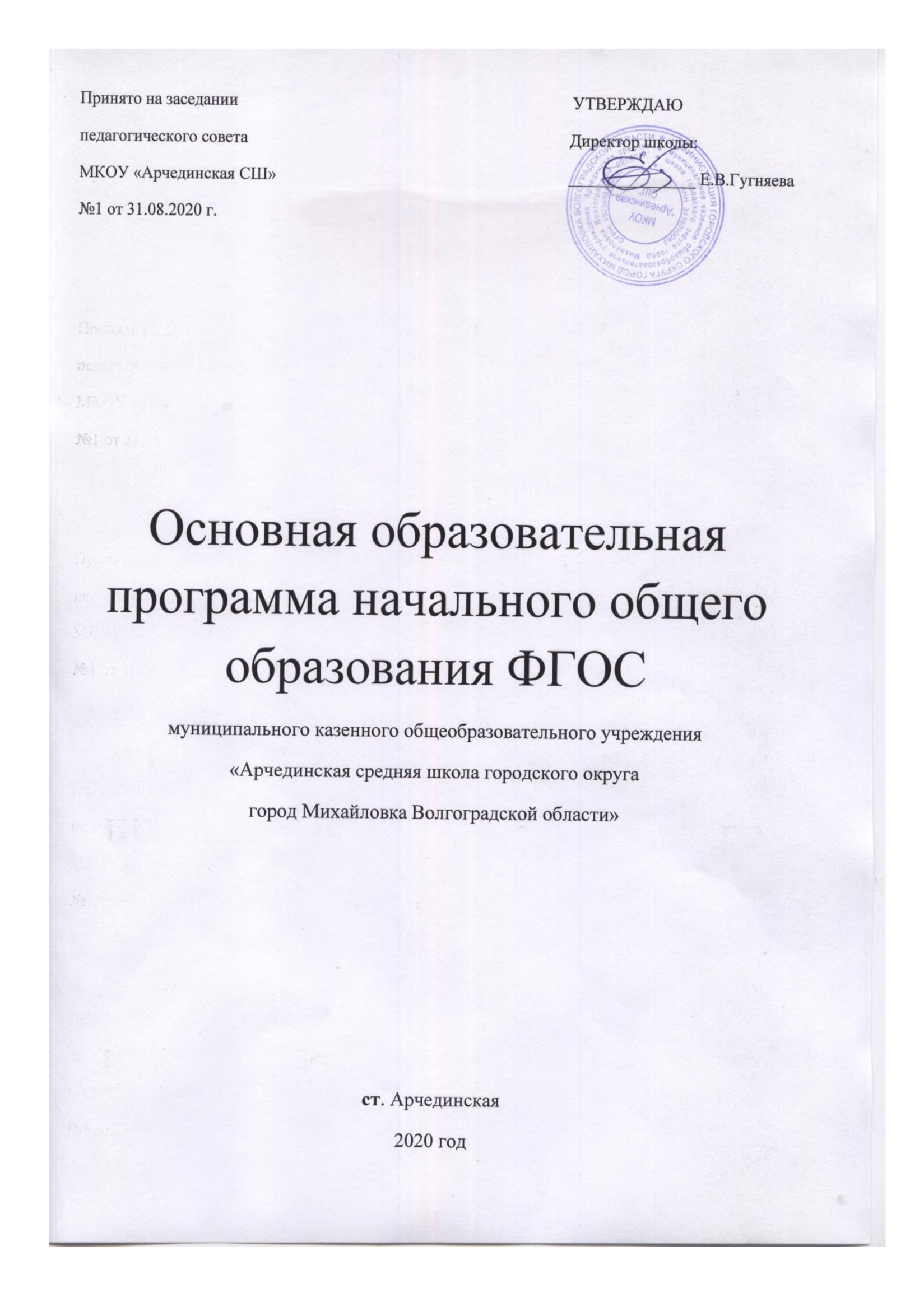 Оглавление1.	Целевой раздел1.1.	Пояснительная записка	.41.2.	Планируемые     результаты     освоения     обучающимися     основной
образовательной программы начального общего образования	9Формирование универсальных учебных действий……………………...9Русский язык. Родной язык:……………………………………………11Литературное чтение. Литературное чтение на родном языке:………...12Иностранный язык:…………………………………………………….12Математика и информатика:…………………………………………...13Обществознание и естествознание (Окружающий мир):……………….131.2.7 Основы духовно-нравственной культуры народов России:……………..13Изобразительное искусство:…………………………………………...14Музыка:………………………………………………………………..14Технология:…………………………………………………………...15Физическая культура:………………………………………………...151.3.Система оценки достижений планируемых результатов освоения основнойобразовательной программы начального общего образования………………231.3.1 Организация накопительной системы оценки. Портфель достижений... 27
1.3.2. Итоговая оценка выпускника и её использование при переходе от
начального к основному общему образованию………………………………312.	Содержательный раздел2.1.	Программа   формирования    универсальных    учебных    действий    у
обучающихся на ступени начального общего образования…………………..33Ценностные ориентиры начального общего образования……………...34Понятие, функции, состав и характеристики универсальных учебныхдействий на ступени начального общего образования………………………362.1.3Связь   универсальных   учебных   действий   с   содержанием   учебных
предметов (на основе образовательных ресурсов УМК «Школа России»)….42
2.1.4. Преемственность формирования универсальных учебных действий по
ступеням общего образования……………………………………………….482.2.	Программы отдельных учебных предметов, курсов	502.2.1.	Общие положения	.502.2.2.	Основное  содержание учебных предметов на ступени  начального
общего образования	522.3.	Программа духовно-нравственного развития и воспитания обучающихся
на ступени начального общего образования	522.3.1.	Цель   и   задачи   духовно-нравственного   развития   и   воспитания
обучающихся	53Ценностные установки духовно-нравственного развития и воспитания обучающихся	56Основные направления духовно-нравственного развития и воспитания обучающихся	572.3.4.	Содержание духовно-нравственного развития и воспитания учащихся	57Совместная деятельность школы, семьи и общественности по духовно-нравственному развитию и воспитанию учащихся	60Ожидаемые результаты духовно-нравственного развития и воспитания учащихся	612.4.	Программа формирования экологической культуры, культуры здорового и безопасного образа
жизни	642.5.	Программа коррекционной работы	703. Организационный раздел3.1. Учебный план начального общего образования МКОУ «Арчединская СШ городского округа город Михайловка
Волгоградской области»	743.2. План внеурочной деятельности………………………………………….803.3.Система условий реализации основной образовательной программы...833.3.1.Кадровые условия реализации основной образовательной программы...833.3.2.Психолого-педагогические условия реализации основной образовательной  программы……………………………………………841. Целевой раздел1.1.Пояснительная запискаОсновная образовательная программа начального общего образования муниципального казенного общеобразовательного учреждения «Арчединская средняя  школа городского округа город Михайловка Волгоградской области», разработана в соответствии с требованиями Федерального государственного образовательного стандарта начального общего образования к структуре основной образовательной программы (утверждён приказом Министерства образования и науки Российской Федерации от «6» октября 2009 г. № 373); на основе анализа деятельности образовательного учреждения с учетом возможностей учебно-методического комплекса «Школа России».Образовательная программа МКОУ «Арчединская СШ городского округа город Михайловка Волгоградской области» в соответствии с требованиями ФГОС содержит следующие разделы:пояснительная записка;планируемые результаты освоения обучающимися основной образовательной программы начального общего образования на основе ФГОС и с учетом УМК «Школа России»;Учебный план начального общего образования МКОУ «Арчединская СШ городского округа город Михайловка Волгоградской области»;программа формирования универсальных учебных действий у обучающихся на ступени начального общего образования на основе ФГОС и с учетом УМК «Школа России»;программы отдельных учебных предметов, курсов, включенных в УМК «Школа России»;программа духовно-нравственного развития, воспитания обучающихся на ступени начального общего образования на основе ФГОС и с учетом УМК «Школа России»;программа формирования культуры здорового и безопасного образа жизни на основе ФГОС и с учетом УМК «Школа России»;программа коррекционной работы на основе принципов деятельности в УМК «Школа России»;система оценки достижения планируемых результатов освоения основной образовательной программы начального общего образования.Программа соответствует основным принципам государственной политики РФ в области образования, изложенным в Законе Российской Федерации "Об образовании". Это:■    гуманистический характер образования, приоритет общечеловеческих ценностей, жизни и здоровья человека, свободного развития личности;4воспитание гражданственности, трудолюбия, уважения к правам и свободам человека, любви к окружающей природе, Родине, семье;единство федерального культурного и образовательного пространства, защита и развитие системой образования национальных культур, региональных культурных традиций и особенностей в условиях многонационального государства;общедоступность образования, адаптивность системы образования к уровням и особенностям развития и подготовки обучающихся и воспитанников;обеспечение самоопределения личности, создание условий для ее самореализации, творческого развития;формирование у обучающегося адекватной современному уровню знаний и ступени обучения картины мира;формирование человека и гражданина, интегрированного в современное ему общество и нацеленного на совершенствование этого общества;содействие взаимопониманию и сотрудничеству между людьми, народами независимо от национальной, религиозной и социальной принадлежности.Целью реализации основной образовательной программы начального общего образования  МКОУ «Арчединская СШ городского округа город Михайловка Волгоградской области» является:создание условий для развития и воспитания личности младшего школьника в соответствии с требованиями ФГОС начального общего образования;достижение планируемых результатов в соответствии с ФГОС и на основе УМК «Школа России».Задачи реализации основной образовательной программы начального общего образования МКОУ «Арчединская СШ городского округа город Михайловка Волгоградской области»:достижение личностных результатов учащихся:готовность и способность обучающихся к саморазвитию;сформированность мотивации к обучению и познанию;осмысление и принятие основных базовых ценностей.достижение метапредметных результатов обучающихся:освоение универсальных учебных действий (регулятивных, познавательных, коммуникативных).достижение предметных результатов:освоение опыта предметной деятельности по получению нового знания, его преобразования и применения на основе элементов научного знания, современной научной картины мира.Ведущие целевые установки системы учебников «Школа России»5Система учебников «Школа России» построена таким образом, что все его важнейшие компоненты: предметное содержание, дидактическое обеспечение, методическое сопровождение и художественно-полиграфическое исполнение направлены на достижение результатов освоения основной образовательной программы начального общего образования, учитывают требования к ее структуре и содержанию, отраженные в ФГОС и способствуют:Реализации идеологической основы ФГОС - Концепции духовно-нравственного развития и воспитания личности гражданина России.Достижению личностных, метапредметных и предметных результатов освоения основной образовательной программы посредством формирования универсальных учебных действий, как основы умения учиться.Организации учебной деятельности учащихся на основе системно-деятельностного подхода.Реализация идеологической основы ФГОС - Концепции духовно-нравственного развития и воспитания личности гражданина России в системе учебников «Школа России»В содержание системы учебников «Школа России» заложен огромный воспитывающий и развивающий потенциал, позволяющий учителю эффективно реализовывать целевые установки, заложенные в «Концепции духовно-нравственного развития и воспитания личности гражданина России».Важнейшая задача российской школы - становление российской гражданской идентичности обучающихся, в комплексе учебников «Школа России» реализуется различными средствами. Во-первых, отбор содержания учебного материала осуществлен с ориентацией на формирование базовых национальных ценностей. Средствами разных предметов системы учебников «Школа России» в детях воспитывается благородное отношение к своему Отечеству, своей малой Родине, своему народу, его языку, духовным, природным и культурным ценностям, уважительное отношение ко всем народам России, к их национальным культурам, самобытным обычаям и традициям, к государственным символам Российской Федерации.Дети, обучающиеся по системе учебников «Школа России» знакомятся с образцами служения Отечеству, постигают причастность каждого человека, каждой семьи к жизни России, осознают значимость усилий каждого для благополучия и процветания Родины, чтобы уже в этом возрасте почувствовать себя маленькими гражданами великой страны. Во-вторых, родиноведческие и краеведческие знания, содержательное, дидактическое и методическое обеспечение которых составляет значительную часть содержания учебников. Учитывая особенности предметных областей учебного плана начального общего образования ФГОСби возрастные психологические особенности младших школьников, одной из важнейших задач является развитие у ребенка интереса, переходящего в потребность к познанию, изучению своей страны, ее прошлого и настоящего, ее природы и общественной жизни, ее духовного и культурного величия. В третьих, поликультурность содержания системы учебников «Школа России» носит сквозной характер. Она обеспечивается в каждой предметной линии, с учетом предметной специфики и отражает многообразие и единство национальных культур народов России, содействуя формированию у обучающихся толерантности, способности к межнациональному и межконфессиональному диалогу, знакомству с культурами народов других стран мира.В этой связи, важное место в системе учебников «Школа России» занимает курс «Основы религиозных культур и светской этики». Курс органично интегрирован в систему учебников «Школа России» для решения задачи формирования у младших школьников мотивации к осознанному нравственному поведению, основанному на знании и уважении культурных и религиозных традиций многонационального народа России, а также к диалогу с представителями других культур и мировоззрений. Таким образом, система учебников «Школа России» как важнейший компонент духовно-нравственого развития и воспитания младшего школьника, в соответствии с требованиями ФГОС:■	формирует личностные результаты освоения основной
образовательной программы, посредством формирования личностныхУУД;реализует систему базовых национальных ценностей и основные направления духовно-нравственного развития и воспитания школьников на ступени начального общего образования;эффективно интегрируется в систему урочной и внеурочной деятельности образовательного учреждения.Особенности методического обеспечения системы учебников «Школа России».Возможности методического аппарата системы учебников «Школа России» направлены на реализацию системно-деятельностного подхода, как основного механизма достижения личностных, метапредметных и предметных результатов освоения основной образовательной программы начального общего образования.В структуру и содержание учебников заложена система заданий, направленных на включение младших школьников в деятельностное освоение учебного материала с целью овладения универсальными учебными действиями и формирования способности самостоятельно успешно усваивать новые знания, умения и компетенции, включая ведущую образовательную компетенцию - умение учиться.7Для этого методический аппарат учебников построен с учетом возможности применения в практике учителя широкого спектра современных технологий, методов, форм, приемов и иных образовательных ресурсов организации учебно-воспитательной работы с учащимися в процессе как урочной, так и внеурочной деятельности:ориентирование учебного материала, способов его представления, методов обучения на максимальное включение учащихся в учебную деятельность;значительный воспитательный потенциал;ориентация на здоровьесбережение младших школьников;возможности для дифференцированного и личностно-ориентированного образования школьников, реализации педагогики сотрудничества;преобладание проблемно-поискового метода обучения, заданий и вопросов, инициирующих детское действие;практическая направленность содержания учебного материала с опорой на социальный опыт ученика, связь с реальной действительностью и другими школьными предметами на основе формирования УУД;творческие, проектные задания, практические работы, учебные диалоги;возможности для моделирования изучаемых объектов и явлений окружающего мира;возможности для разнообразия организационных форм обучения: индивидуальной, парной, групповой, коллективной, фронтальной;возможности для работы с современной информационно-образовательной средой: использование информационно-коммуникационных технологий, электронных образовательных ресурсов, интернет-ресурсов, различных мультимедийных приложений (DVD-видео, программное обеспечение для интерактивной доски и CD-ROM диски).Таким образом, объединение завершенных предметных линий в систему учебников «Школа России», осуществляется посредством:-	базовых предметных и межпредметных понятий, заложенных в содержание
системы учебников с целью формирования у школьников целостной картины
мира;системы заданий, учитывающих специфику предметного содержания и направленных на формирование универсальных учебных действий с целью достижения личностных, метапредметных и предметных результатов освоения основной образовательной программы начального общего образования;создания методических условий для реализации системно-деятельностного подхода;8- специальной системы навигации учебников, позволяющей ученику ориентироваться как внутри учебников «Школа России», так и выходить за их рамки в поисках других источников информации.1.2. Планируемые результаты освоения обучающимися основной образовательной программы начального общего образованияФедеральный    государственный    образовательный   стандарт   начальногообщего    образования    представляет    собой    совокупность    требований,обязательных  при   реализации   основной   программы   начального  общегообразования.В   тексте   ФГОС   начального   общего   образования   отражены   основныеположения планируемых результатов начального общего образования.К  числу  планируемых  результатов  освоения  основной   образовательнойпрограмм отнесены:личностные результаты - готовность и способность обучающихся к саморазвитию, сформированность мотивации к учению и познанию, ценностно-смысловые установки выпускников начальной школы, отражающие их индивидуально-личностные позиции, социальные компетентности, личностные качества; сформированность основ российской, гражданской идентичности;метапредметные результаты - освоенные обучающимися универсальные учебные действия (познавательные, регулятивные и коммуникативные);предметные результаты - освоенный обучающимися в ходе изучения учебных предметов опыт специфической для каждой предметной области деятельности по получению нового знания, его преобразованию и применению, а также система основополагающих элементов научного знания, лежащая в основе современной научной картины мира.1.2.1. Формирование универсальных учебных действийЛичностные      результаты      освоения      основной      образовательнойпрограммы начального общего образования должны отражать:1)	формирование основ российской гражданской идентичности, чувства
гордости за свою Родину, российский народ и историю России, осознание
своей этнической и национальной принадлежности; формирование ценностей
многонационального российского общества; становление гуманистических и
демократических ценностных ориентации;формирование целостного, социально ориентированного взгляда на мир в его органичном единстве и разнообразии природы, народов, культур и религий;формирование уважительного отношения к иному мнению, истории и культуре других народов;овладение начальными навыками адаптации в динамично изменяющемся и развивающемся мире;9принятие и освоение социальной роли обучающегося, развитие мотивов учебной деятельности и формирование личностного смысла учения;развитие самостоятельности и личной ответственности за свои поступки, в том числе в информационной деятельности, на основе представлений о нравственных нормах, социальной справедливости и свободе;формирование эстетических потребностей, ценностей и чувств;8)	развитие этических чувств, доброжелательности и эмоционально-
нравственной отзывчивости, понимания и сопереживания чувствам других
людей;9)	развитие навыков сотрудничества со взрослыми и сверстниками в разных
социальных ситуациях, умения не создавать конфликтов и находить выходы
из спорных ситуаций;10)	формирование установки на безопасный, здоровый образ жизни, наличие
мотивации к творческому труду, работе на результат, бережному отношению
к материальным и духовным ценностям.Метапредметные результаты освоения основной образовательной программы начального общего образования должны отражать:овладение способностью принимать и сохранять цели и задачи учебной деятельности, поиска средств ее осуществления;освоение способов решения проблем творческого и поискового характера;формирование умения планировать, контролировать и оценивать учебные действия в соответствии с поставленной задачей и условиями ее реализации; определять наиболее эффективные способы достижения результата;4)	формирование умения понимать причины успеха/неуспеха учебной
деятельности и способности конструктивно действовать даже в ситуациях
неуспеха;5)	освоение начальных форм познавательной и личностной рефлексии;6)	использование знаково-символических средств представления
информации для создания моделей изучаемых объектов и процессов, схем
решения учебных и практических задач;активное использование речевых средств и средств информационных и коммуникационных технологий (далее - ИКТ) для решения коммуникативных и познавательных задач;использование различных способов поиска (в справочных источниках и открытом учебном информационном пространстве сети Интернет), сбора, обработки, анализа, организации, передачи и интерпретации информации в соответствии с коммуникативными и познавательными задачами и технологиями учебного предмета; в том числе умение вводить текст с помощью клавиатуры, фиксировать (записывать) в цифровой форме измеряемые величины и анализировать изображения, звуки, готовить свое выступление и выступать с аудио-, видео- и графическим сопровождением; соблюдать нормы информационной избирательности, этики и этикета;овладение навыками смыслового чтения текстов различных стилей и жанров в соответствии с целями и задачами; осознанно строить речевое10высказывание в соответствии с задачами коммуникации и составлять тексты в устной и письменной формах;10)	овладение логическими действиями сравнения, анализа, синтеза,
обобщения, классификации по родовидовым признакам, установления
аналогий и причинно-следственных связей, построения рассуждений,
отнесения к известным понятиям;готовность слушать собеседника и вести диалог; готовность признавать возможность существования различных точек зрения и права каждого иметь свою; излагать свое мнение и аргументировать свою точку зрения и оценку событий;определение общей цели и путей ее достижения; умение договариваться о распределении функций и ролей в совместной деятельности; осуществлять взаимный контроль в совместной деятельности, адекватно оценивать собственное поведение и поведение окружающих;13)	готовность конструктивно разрешать конфликты посредством учета
интересов сторон и сотрудничества;14)	овладение начальными сведениями о сущности и особенностях объектов,
процессов и явлений действительности (природных, социальных,
культурных, технических и др.) в соответствии с содержанием конкретного
учебного предмета;15)	овладение базовыми предметными и межпредметными понятиями,
отражающими существенные связи и отношения между объектами и
процессами;16)	умение работать в материальной и информационной среде начального
общего образования (в том числе с учебными моделями) в соответствии с
содержанием конкретного учебного предмета.Предметные      результаты      освоения      основной      образовательной программы   начального   общего   образования   с   учетом   специфики содержания  предметных  областей,  включающих  в себя  конкретные учебные предметы, должны отражать: 1.2.2. Русский язык. Родной язык:формирование первоначальных представлений о единстве и многообразии языкового и культурного пространства России, о языке как основе национального самосознания;понимание обучающимися того, что язык представляет собой явление национальной культуры и основное средство человеческого общения, осознание значения русского языка как государственного языка Российской Федерации, языка межнационального общения;3)	сформированность позитивного отношения к правильной устной и
письменной речи как показателям общей культуры и гражданской позиции
человека;11овладение первоначальными представлениями о нормах русского и родного литературного языка (орфоэпических, лексических, грамматических) и правилах речевого этикета; умение ориентироваться в целях, задачах, средствах и условиях общения, выбирать адекватные языковые средства для успешного решения коммуникативных задач;овладение учебными действиями с языковыми единицами и умение использовать знания для решения познавательных, практических и коммуникативных задач.1.2.3.	Литературное чтение. Литературное чтение на родном языке:1)	понимание литературы как явления национальной и мировой культуры,
средства сохранения и передачи нравственных ценностей и традиций;2)	осознание значимости чтения для личного развития; формирование
представлений о мире, российской истории и культуре, первоначальных
этических представлений, понятий о добре и зле, нравственности;
успешности обучения по всем учебным предметам; формирование
потребности в систематическом чтении;понимание роли чтения, использование разных видов чтения (ознакомительное, изучающее, выборочное, поисковое); умение осознанно воспринимать и оценивать содержание и специфику различных текстов, участвовать в их обсуждении, давать и обосновывать нравственную оценку поступков героев;достижение необходимого для продолжения образования уровня читательской компетентности, общего речевого развития, т.е. овладение техникой чтения вслух и про себя, элементарными приемами интерпретации, анализа и преобразования художественных, научно-популярных и учебных текстов с использованием элементарных литературоведческих понятий;5)	умение самостоятельно выбирать интересующую литературу;
пользоваться справочными источниками для понимания и получения
дополнительной информации.1.2.4.	Иностранный язык:приобретение начальных навыков общения в устной и письменной форме с носителями иностранного языка на основе своих речевых возможностей и потребностей; освоение правил речевого и неречевого поведения;освоение начальных лингвистических представлений, необходимых для овладения на элементарном уровне устной и письменной речью на иностранном языке, расширение лингвистического кругозора;3)	сформированность дружелюбного отношения и толерантности к
носителям другого языка на основе знакомства с жизнью своих сверстников
в других странах, с детским фольклором и доступными образцами детской
художественной литературы.121.2.5.	Математика и информатика:использование начальных математических знаний для описания и объяснения окружающих предметов, процессов, явлений, а также оценки их количественных и пространственных отношений;овладение основами логического и алгоритмического мышления, пространственного воображения и математической речи, измерения, пересчета, прикидки и оценки, наглядного представления данных и процессов, записи и выполнения алгоритмов;приобретение начального опыта применения математических знаний для решения учебно-познавательных и учебно-практических задач;умение выполнять устно и письменно арифметические действия с числами и числовыми выражениями, решать текстовые задачи, умение действовать в соответствии с алгоритмом и строить простейшие алгоритмы, исследовать, распознавать и изображать геометрические фигуры, работать с таблицами, схемами, графиками и диаграммами, цепочками, совокупностями, представлять, анализировать и интерпретировать данные;5)	приобретение первоначальных представлений о компьютерной
грамотности.1.2.6.	Окружающий мир:понимание особой роли России в мировой истории, воспитание чувства гордости за национальные свершения, открытия, победы;сформированность уважительного отношения к России, родному краю, своей семье, истории, культуре, природе нашей страны, её современной жизни;осознание целостности окружающего мира, освоение основ экологической грамотности, элементарных правил нравственного поведения в мире природы и людей, норм здоровьесберегающего поведения в природной и социальной среде;освоение доступных способов изучения природы и общества (наблюдение, запись, измерение, опыт, сравнение, классификация и др., с получением информации из семейных архивов, от окружающих людей, в открытом информационном пространстве);развитие навыков устанавливать и выявлять причинно-следственные связи в окружающем мире.1.2.7 Основы духовно-нравственной культуры народов России:1)	готовность к нравственному самосовершенствованию, духовному
саморазвитию;2)	знакомство с основными нормами светской и религиозной морали,
понимание их значения в выстраивании конструктивных отношений в семье
и обществе;3)	понимание значения нравственности, веры и религии в жизни человека и
общества;формирование первоначальных представлений о светской этике, о традиционных религиях, их роли в культуре, истории и современности России;первоначальные представления об исторической роли традиционных религий в становлении российской государственности;становление внутренней установки личности поступать согласно своей совести; воспитание нравственности, основанной на свободе совести и вероисповедания, духовных традициях народов России;осознание ценности человеческой жизни.1.2.8.	Изобразительное искусство:1)	сформированность первоначальных представлений о роли
изобразительного искусства в жизни человека, его роли в духовно-
нравственном развитии человека;2)	сформированность основ художественной культуры, в том числе на
материале художественной культуры родного края, эстетического отношения
к миру; понимание красоты как ценности; потребности в художественном
творчестве и в общении с искусством;3)	овладение практическими умениями и навыками в восприятии, анализе и
оценке произведений искусства;4)	овладение элементарными практическими умениями и навыками в
различных видах художественной деятельности (рисунке, живописи,
скульптуре, художественном конструировании), а также в специфических
формах художественной деятельности, базирующихся на ИКТ (цифровая
фотография, видеозапись, элементы мультипликации и пр.).1.2.9.	Музыка:сформированность первоначальных представлений о роли музыки в жизни человека, ее роли в духовно-нравственном развитии человека;сформированность основ музыкальной культуры, в том числе на материале музыкальной культуры родного края, развитие художественного вкуса и интереса к музыкальному искусству и музыкальной деятельности;умение воспринимать музыку и выражать свое отношение к музыкальному произведению;использование музыкальных образов при создании театрализованных и музыкально-пластических композиций, исполнении вокально-хоровых произведений, в импровизации.141.2.10.	Технология:1)	получение первоначальных представлений о созидательном и
нравственном значении труда в жизни человека и общества; о мире
профессий и важности правильного выбора профессии;усвоение первоначальных представлений о материальной культуре как продукте предметно-преобразующей деятельности человека;приобретение навыков самообслуживания; овладение технологическими приемами ручной обработки материалов; усвоение правил техники безопасности;использование приобретенных знаний и уменийдля творческого решения несложных конструкторских, художественно -конструкторских (дизайнерских), технологических и организационных задач;5)	приобретение первоначальных навыков совместной продуктивной
деятельности, сотрудничества, взаимопомощи, планирования и организации;6)	приобретение первоначальных знаний о правилах создания предметной и
информационной среды и умений применять их для выполнения учебно-
познавательных и проектных художественно-конструкторских задач.1.2.11.	Физическая культура:1)	формирование первоначальных представлений о значении физической
культуры для укрепления здоровья человека (физического, социального и
психологического), о ее позитивном влиянии на развитие человека
(физическое, интеллектуальное, эмоциональное, социальное), о физической
культуре и здоровье как факторах успешной учебы и социализации;2)	овладение умениями организовывать здоровьесберегающую
жизнедеятельность (режим дня, утренняя зарядка, оздоровительные
мероприятия, подвижные игры и т. д.);3)	формирование навыка систематического наблюдения за своим физическим
состоянием, величиной физических нагрузок, данных мониторинга здоровья
(рост, масса тела и др.), показателей развития основных физических качеств
(силы, быстроты, выносливости, координации, гибкости).УМК «Школа России» в полной мере реализует Требования ФГОС пореализации вышеперечисленных результатов.На примере отдельных предметных линий покажем содержание спецификидостижения результатов средствами УМК «Школа России»Результаты изучения курса «Русский язык»Личностные результаты:Основы российской гражданской идентичности; чувство гордости за свою Родину, российский народ и историю России; осознание своей этнической и национальной принадлежности, ценности многонационального российского общества; гуманистические и демократические ценностные ориентации.Целостный, социально ориентированный взгляд на мир в его органичном единстве и разнообразии природы, народов, культур и религий.153)	формирование уважительного отношения к иному мнению, истории и
культуре других народов.4)	начальные навыки адаптации в динамично изменяющемся и
развивающемся мире.принятие и освоение социальной роли обучающегося, развитие мотивов учебной деятельности и формирование личностного смысла учения.развитие самостоятельности и личной ответственности за свои поступки, в том числе в информационной деятельности, на основе представлений о нравственных нормах, социальной справедливости и свободе.эстетические потребности, ценности и чувства.этические  чувства, доброжелательность и эмоционально-нравственная отзывчивость, понимание и сопереживание чувствам других людей. Развитие самостоятельности и личной ответственности за свои поступки, в том числе в информационной деятельности, на основе представлений о нравственных нормах, социальной справедливости и свободе.навыки сотрудничества со взрослыми и сверстниками в различных социальных ситуациях, умение не создавать конфликтов и находить выходы из спорных ситуаций.10)	установка на безопасный, здоровый образ жизни, мотивация к
творческому труду, к работе на результат, бережное отношению к
материальным и духовным ценностям.При изучении курса «Русский язык» в соответствии с требованиями ФГОС формируются следующие метапредметные результаты: Метапредметные результаты:1)Овладение способностью принимать и сохранять цели и задачи учебной деятельности, поиска средств ее осуществления.2)способы решения проблем творческого и поискового характера.3 - 4) умение планировать, контролировать и оценивать учебные действия в соответствии с поставленной задачей и условиями её реализации; определять наиболее эффективные способы достижения результата. Формирование умения понимать причины успеха/неуспеха учебной деятельности и способности конструктивно действовать даже в ситуации неуспеха.5)	освоение начальных форм познавательной и личностной рефлексии.6)	использование знаково-символических средств представления
информации для создания моделей изучаемых объектов и процессов, схем
решения учебных и практических задач.7)Активное использование речевых средств и средств ИКТ для решения коммуникативных и познавательных задач.8)Использование различных способов поиска (в справочных источниках), сбора, обработки, анализа, организации, передачи и интерпретации информации в соответствии с коммуникативными и познавательными задачами и технологиями учебного предмета, в том числе умение анализировать изображения, звуки, готовить своё выступление и выступать с графическим сопровождением.169)	овладение навыками смыслового чтения текстов различных стилей и
жанров в соответствии с целями и задачами; осознанно строить речевое
высказывание в соответствии с задачами коммуникации и составлять тексты
в устной и письменной формах.10)	логические действия сравнения, анализа, синтеза, обобщения,
классификации по родовидовым признакам, установление аналогий и
причинно-следственных связей, построения рассуждений, отнесения к
известным понятиям.11)готовность слушать собеседника и вести диалог; готовность признавать возможность существования различных точек зрения и права каждого иметь свою; излагать своё мнение и аргументировать свою точку зрения.12)определение общей цели и путей её достижения; умение договариваться о распределении функций и ролей в совместной деятельности; осуществлять взаимный контроль в совместной деятельности, адекватно оценивать собственное поведение и поведение окружающих.13)	готовность конструктивно разрешать конфликты посредством учёта
интересов сторон и сотрудничества.14)	овладение начальными сведениями о сущности и особенностях объектов,
процессов и явлений действительности в соответствии с содержанием
конкретного учебного предмета.15)	овладение базовыми предметными и межпредметными понятиями,
отражающими существенные связи и отношения между объектами и
процессами.16)	умение работать в материальной и информационной среде начального
общего образования (в том числе с учебными моделями) в соответствии с
содержанием конкретного учебного предмета.Предметные результаты:1)формирование первоначальных представлений о единстве и многообразии языкового и культурного пространства России, о языке как основе национального самосознания.2)понимание обучающимися того, что язык представляет собой явление национальной культуры и основное средство человеческого общения, осознание значения русского языка как государственного языка Российской Федерации, языка межнационального общения;сформированность позитивного отношения к правильной устной и письменной речи как показателям общей культуры и гражданской позиции человека;овладение первоначальными представлениями о нормах русского и родного литературного языка (орфоэпических, лексических, грамматических) и правилах речевого этикета; умение ориентироваться в целях, задачах, средствах и условиях общения, выбирать адекватные языковые средства для успешного решения коммуникативных задач;175) овладение учебными действиями с языковыми единицами и умениемиспользовать    знания    для    решения    познавательных,    практических    икоммуникативных задач.Результаты изучения курса «Литературное чтение»Личностные результаты:основа российской гражданской идентичности, чувство гордости за свою Родину, российский народ и историю России, осознание своей этнической и национальной принадлежности; ценности многонационального российского общества; гуманистические и демократические ценностные ориентации.целостный, социально ориентированный взгляд на мир в его органичном единстве и разнообразии природы, народов, культур и религий.уважительное отношение к иному мнению, истории и культуре других народов.4)	начальные навыки адаптации в динамично изменяющемся и
развивающемся мире.самостоятельность и личная ответственность за свои поступки, в том числе в информационной деятельности, на основе представлений о нравственных нормах, социальной справедливости и свободе.эстетические потребности, ценности и чувства.этические чувства, доброжелательность и эмоционально-нравственная отзывчивость, понимание и сопереживание чувствам других людей.навыки сотрудничества со взрослыми и сверстниками в разных социальных ситуациях, умение не создавать конфликтов и находить выходы из спорных ситуаций.установка на безопасный, здоровый образ жизни, наличие мотивации к творческому труду, работа на результат, бережное отношению к материальным и духовным ценностям.Метапредметные результаты:овладение способностью принимать и сохранять цели и задачи учебной деятельности, поиска средств ее осуществления.освоение способов решения проблем творческого и поискового характера.формирование умения планировать, контролировать и оценивать учебные действия в соответствии с поставленной задачей и условиями ее реализации; определять наиболее эффективные способы достижения результата.4) освоение начальных форм познавательной и личностной рефлексии.5)активное использование речевых средств и средств информационных и коммуникационных технологий (ИКТ) для решения коммуникативных и познавательных задач.6)овладение навыками смыслового чтения текстов различных стилей и жанров в соответствии с поставленными целями и задачами; осознанное построение речевого высказывания в соответствии с задачами коммуникации и создание текстов в устной и письменной формах.18овладение логическими действиями сравнения, анализа, синтеза, обобщения, классификации по родовидовым признакам, установления аналогий и причинно-следственных связей.готовность слушать собеседника и вести диалог; готовность признавать возможность существования различных точек зрения и права каждого иметь свою; выражать своё мнение и аргументировать свою точку зрения; а также с уважением воспринимать другие точки зрения.определение общей цели и путей её достижения; умение договариваться о распределении функций и ролей в совместной деятельности; адекватно оценивать собственное поведение и поведение окружающих;готовность конструктивно разрешать конфликты посредством учета интересов сторон и сотрудничества;овладение базовыми предметными и межпредметными понятиями, отражающими существенные связи и отношения между объектами и процессами.Предметные результаты1)	понимание литературы как явления национальной и мировой культуры,
средства сохранения и передачи нравственных ценностей и традиций;2)	осознание значимости чтения для личного развития; формирование
представлений о мире, российской истории и культуре, первоначальных
этических представлений, понятий о добре и зле, нравственности;
успешности обучения по всем учебным предметам; формирование
потребности в систематическом чтении;понимание роли чтения, использование разных видов чтения (ознакомительное, изучающее, выборочное, поисковое); умение осознанно воспринимать и оценивать содержание и специфику различных текстов, участвовать в обсуждении, давать и обосновывать нравственную оценку поступков героев;достижение необходимого для продолжения образования уровня читательской компетентности, общего речевого развития, то есть овладение техникой чтения вслух и про себя, элементарными приемами интерпретации, анализа и преобразования художественных, научно-популярных и учебных текстов с использованием элементарных литературоведческих понятий;5)	умение самостоятельно выбирать интересующую литературу;
пользоваться справочными источниками для понимания и получения
дополнительной информации.Результаты изучения курса «Математика» Личностные результаты-	Чувство гордости за свою Родину, российский народ и историю России;-	Осознание роли своей страны в мировом развитии; уважительное
отношение к семейным ценностям, бережное отношение к окружающему
миру.-	Целостное восприятие окружающего мира.19-	Развитая мотивация учебной деятельности и личностного смысла учения,
заинтересованность в приобретении и расширении знаний и способов
действий; творческий подход к выполнению заданий.-	Рефлексивная самооценка, умение анализировать свои действия и
управлять ими.Навыки сотрудничества с взрослыми и сверстниками.Установка на здоровый образ жизни, наличие мотивации к творческому труду, к работе на результат.Метапредметные результаты-	Способность принимать и сохранять цели и задачи учебной деятельности,
находить средства и способы её осуществления.Овладение способами выполнения заданий творческого и поискового характера.Умения планировать, контролировать и оценивать учебные действия в соответствии с поставленной задачей и условиями её выполнения; определять наиболее эффективные способы достижения результата.Способность использовать знаково-символические средства представления информации для создания моделей изучаемых объектов и процессов, схем решения учебно-познавательных и практических задач.-	Использование речевых средств и средств информационных и
коммуникационных технологий для решения коммуникативных и
познавательных задач.-	Использование различных способов поиска (в справочных источниках и
открытом учебном информационном пространстве сети Интернет), сбора,
обработки, анализа, организации и передачи информации в соответствии с
коммуникативными и познавательными задачами и технологиями учебного
предмета, в том числе умение вводить текст с помощью клавиатуры
компьютера, фиксировать (записывать) результаты измерения величин и
анализировать изображения, звуки, готовить своё выступление и выступать с
аудио-, видео- и графическим сопровождением.-	Овладение логическими действиями сравнения, анализа, синтеза,
обобщения, классификации по родовидовым признакам, установление
аналогий и причинно-следственных связей, построения рассуждений,
отнесение к известным понятиям.Готовность слушать собеседника и вести диалог; готовность признать возможность существования различных точек зрения и права каждого иметь свою; излагать своё мнение и аргументировать свою точку зрения.Определение общей цели и путей её достижения: умение договариваться о распределении функций и ролей в совместной деятельности; осуществлять взаимный контроль в совместной деятельности, адекватно оценивать собственное поведение и поведение окружающих.-	Готовность конструктивно разрешать конфликты посредством учёта
интересов сторон и сотрудничества.20-	Овладение начальными сведениями о сущности и особенностях объектов и
процессов в соответствии с содержанием учебного предмета «математика».-	Овладение базовыми предметными и межпредметными понятиями,
отражающими существенные связи и отношения между объектами и
процессами.-	Умение работать в материальной и информационной среде начального
общего образования (в том числе с учебными моделями) в соответствии с
содержанием учебного предмета «математика».Предметные результаты-	Использование приобретенных математических знаний для описания и
объяснения окружающих предметов, процессов, явлений, а также оценки их
количественных и пространственных отношений.-	Овладение основами логического и алгоритмического мышления,
пространственного воображения и математической речи, основами счета,
измерений, прикидки результата и его оценки, наглядного представления
данных в разной форме (таблицы, схемы, диаграммы), записи и выполнения
алгоритмов.Приобретение начального опыта применения математических знаний для решения учебно-познавательных и учебно-практических задач.Умения выполнять устно и письменно арифметические действия с числами и числовыми выражениями, решать текстовые задачи, выполнять и строить алгоритмы и стратегии в игре, исследовать, распознавать и изображать геометрические фигуры, работать с таблицами, схемами, графиками и диаграммами, цепочками, представлять, анализировать и интерпретировать данные.Приобретение первоначальных навыков работы на компьютере (набирать текст на клавиатуре, работать с «меню», находить информацию по заданной теме, распечатывать ее на принтере).Результаты изучения курса «Окружающий мир» Предметные результатыосновы российской гражданской идентичности, чувство гордости за свою Родину, российский народ и историю России, осознание своей этнической и национальной принадлежности, ценности многонационального российского общества, гуманистические и демократические ценностные ориентации.целостный, социально ориентированный взгляд на мир в его органичном единстве и разнообразии природы, народов, культур и религий.уважительное отношение к иному мнению, истории и культуре других народов.4)	начальные навыки адаптации в динамично изменяющемся и
развивающемся мире.5)	принятие и освоение социальной роли обучающегося, развитие мотивов
учебной деятельности и формирование личностного смысла учения.21самостоятельность и личная ответственность за свои поступки на основе представлений о нравственных нормах, социальной справедливости и свободе.эстетические потребности, ценности и чувства.этические чувства, доброжелательность и эмоционально-нравственную отзывчивость, понимание и сопереживание чувствам других людей.навыки сотрудничества со взрослыми и сверстниками в различных социальных ситуациях, умение не создавать конфликтов и находить выходы из спорных ситуаций.10)	установка на безопасный, здоровый образ жизни, мотивация к
творческому труду, работе на результат, бережному отношению к
материальным и духовным ценностям.Метапредметные результаты:способность принимать и сохранять цели и задачи учебной деятельности, поиска средств ее осуществления.освоение способов решения проблем творческого и поискового характера.умение планировать, контролировать и оценивать учебные действия в соответствии с поставленной задачей и условиями ее реализации; определять наиболее эффективные способы достижения результата.умение  понимать  причины  успеха/неуспеха учебной  деятельности  и способность конструктивно действовать даже в ситуациях неуспеха. достижения успешного результата. В качестве примера можно привести задание в теме 5) освоение начальных форм познавательной и личностной рефлексии.способность использовать знаково-символические средства представления информации для создания моделей изучаемых объектов и процессов, схем решения учебных и практических задач.активное использование речевых средств и средств информационных и коммуникационных технологий (ИКТ) для решения коммуникативных и познавательных задач.овладение логическими действия сравнения, анализа, синтеза, обобщения, классификации по родовидовым признакам, установления аналогий и причинно-следственных связей, построения рассуждений, отнесения к известным понятиям.Предметные результаты:понимание особой роли России в мировой истории, воспитание чувства гордости за национальные свершения, открытия, победы.уважительное отношение к России, родному краю, своей семье, истории, культуре, природе нашей страны, ее современной жизни.осознание целостности окружающего мира, освоение основ экологической грамотности, элементарных правил нравственного поведения в мире природы и людей, норм здоровьесберегающего поведения в природной и социальной среде.224)	освоение доступных способов изучения природы и общества (наблюдение,
запись, измерение, опыт, сравнение, классификация и др. с получением
информации из семейных архивов, от окружающих людей, в открытом
информационном пространстве).5)	навыки установления и выявления причинно-следственных связей в
окружающем мире.1.3. Система оценки достижений планируемых результатов освоения основной образовательной программы начального общего образованияВ соответствии с требованиями Федерального государственного образовательного стандарта начального общего образования в школе разработана система оценки, ориентированная на выявление и оценку образовательных достижений учащихся с целью итоговой оценки подготовки выпускников на ступени начального общего образования. Особенностями системы оценки являются:комплексный   подход   к   оценке   результатов   образования   (оценка предметных,   метапредметных   и   личностных результатов   общего образования); использование     планируемых     результатов     освоения     основных образовательных     программ     в     качестве     содержательной     и критериальной базы оценки; оценка    успешности    освоения    содержания    отдельных    учебных предметов       на       основе       системно-деятельностного       подхода, проявляющегося в способности к выполнению учебно-практических и учебно-познавательных задач; оценка динамики образовательных достижений обучающихся;сочетание внешней и внутренней оценки как механизма обеспечения качества образования; использование персонифицированных процедур итоговой оценки и аттестации обучающихся и неперсонифицированных процедур оценки состояния и тенденций развития системы образования; уровневый     подход     к     разработке     планируемых     результатов, инструментария и представлению их; г   использование   накопительной    системы   оценивания   (портфолио), характеризующей     динамику     индивидуальных     образовательных достижений;  использование наряду со стандартизированными письменными или устными   работами  таких  форм   и   методов  оценки,   как  проекты, практические работы, творческие работы,  самоанализ, самооценка, наблюдения и др.; использование контекстной информации об условиях и особенностях реализации образовательных программ при интерпретации результатов педагогических измерений.23Оценка личностных результатовОбъектом оценки  личностных  результатов являются сформированные уучащихся универсальные учебные действия, включаемые в три основныхблока:самоопределение — сформированность внутренней позиции обучающегося — принятие и освоение новой социальной роли обучающегося; становление основ российской гражданской идентичности личности как чувства гордости за свою Родину, народ, историю и осознание своей этнической принадлежности; развитие самоуважения и способности адекватно оценивать себя и свои достижения, видеть сильные и слабые стороны своей личности; смыслоообразование — поиск и установление личностного смысла (т. е. «значения для себя») учения обучающимися на основе устойчивой системы учебно-познавательных и социальных мотивов; понимания границ того, «что я знаю», и того, «что я не знаю», «незнания» и стремления к преодолению этого разрыва;морально-этическая ориентация — знание основных моральных норм и ориентация на их выполнение на основе понимания их социальной необходимости; способность к моральной децентрации — учёту позиций, мотивов и интересов участников моральной дилеммы при её разрешении; развитие этических чувств — стыда, вины, совести как регуляторов морального поведения.Основное содержание оценки личностных результатов на ступени начального общего образования строится вокруг оценки:сформированности внутренней позиции обучающегося, которая находит отражение в эмоционально-положительном отношении обучающегося к образовательному учреждению, ориентации на содержательные моменты образовательного процесса — уроки, познание нового, овладение умениями и новыми компетенциями, характер учебного сотрудничества с учителем и одноклассниками — и ориентации на образец поведения «хорошего ученика» как пример для подражания;сформированности основ гражданской идентичности — чувства гордости за свою Родину, знания знаменательных для Отечества исторических событий; любви к своему краю, осознания своей национальности, уважения культуры и традиций народов России и мира; развития доверия и способности к пониманию и сопереживанию чувствам других людей;сформированности самооценки, включая осознание своих возможностей в учении, способности адекватно судить о причинах своего успеха/неуспеха в учении; умения видеть свои достоинства и недостатки, уважать себя и верить в успех;24сформированности     мотивации     учебной     деятельности,     включаясоциальные,       учебно-познавательные       и       внешние       мотивы,любознательность   и   интерес   к   новому   содержанию   и   способамрешения проблем, приобретению новых знаний и умений, мотивациидостижения   результата,   стремления   к   совершенствованию   своихспособностей;     знания моральных норм и сформированности морально-этических суждений, способности к решению моральных проблем на основе децентрации (координации различных точек зрения на решение моральной дилеммы); способности к оценке своих поступков и действий других людей с точки зрения соблюдения / нарушения моральной нормы.Оценка личностных результатов осуществляется, во-первых, в ходе внешних неперсонифицированных мониторинговых исследований специалистами, не работающими в школе и обладающими необходимой компетенцией в сфере психолого-педагогической диагностики развития личности.     Вторым методом оценки личностных результатов учащихся используемым в образовательной   программе   является   оценка   личностного   прогресса ученика   с   помощью   портфолио,   способствующего   формированию   у учащихся культуры мышления, логики, умений анализировать, обобщать, систематизировать, классифицировать.Личностные результаты выпускников на ступени начального общего образования в полном соответствии с требованиями Стандарта не подлежат итоговой оценке, т.к. оценка личностных результатов учащихся отражает эффективность воспитательной и образовательной деятельности школы. Оценка метапредметных результатовОценка метапредметных результатов предполагает оценку универсальных учебных действий учащихся (регулятивных, коммуникативных, познавательных), т. е. таких умственных действий обучающихся, которые направлены на анализ своей познавательной деятельности и управление ею. К ним относятся:способность обучающегося принимать и сохранять учебную цель и задачи; самостоятельно преобразовывать практическую задачу в познавательную; умение планировать собственную деятельность в соответствии с поставленной задачей и условиями её реализации и искать средства её осуществления; умение контролировать и оценивать свои действия, вносить коррективы в их выполнение на основе оценки и учёта характера ошибок, проявлять инициативу и самостоятельность в обучении;умение осуществлять информационный поиск, сбор и выделение существенной информации из различных информационных источников;25умение использовать знаково-символические средства для создания моделей изучаемых объектов и процессов, схем решения учебно-познавательных и практических задач;способность к осуществлению логических операций сравнения, анализа, обобщения, классификации по родовидовым признакам, установлению аналогий, отнесению к известным понятиям;умение сотрудничать с педагогом и сверстниками при решении учебных проблем, принимать на себя ответственность за результаты своих действий.Достижение метапредметных результатов обеспечивается за счёт основных компонентов образовательного процесса — учебных предметов, представленных в обязательной части учебного плана. Основное содержание оценки метапредметных результатов на ступени начального общего образования строится вокруг умения учиться. Оценка метапредметных результатов проводится в ходе различных процедур таких, как решение задач творческого и поискового характера, учебное проектирование, итоговые проверочные работы, комплексные работы на межпредметной основе, мониторинг сформированное™ основных учебных умений.Оценка предметных результатовДостижение предметных результатов обеспечивается за счет основных учебных предметов. Поэтому объектом оценки предметных результатов является способность учащихся решать учебно-познавательные и учебно-практические задачи.Оценка достижения предметных результатов ведётся как в ходе текущего и промежуточного оценивания, так и в ходе выполнения итоговых проверочных работ. Результаты накопленной оценки, полученной в ходе текущего и промежуточного оценивания, фиксируются, в форме портфеля достижений и учитываются при определении итоговой оценки. Предметом итоговой оценки освоения обучающимися основной образовательной программы начального общего образования является достижение предметных и метапредметных результатов начального общего образования, необходимых для продолжения образования.Основным инструментом итоговой оценки являются итоговые комплексные работы - система заданий различного уровня сложности по чтению, русскому языку, математике и окружающему миру.В учебном процессе оценка предметных результатов проводится с помощью диагностических работ (промежуточных и итоговых), направленных на определение уровня освоения темы учащимися. Проводится мониторинг результатов выполнения трех итоговых работ - по русскому языку, родному языку, математике - и итоговой комплексной работы на межпредметной основе.261.3.1.     Организация     накопительной     системы     оценки.     Портфельдостижений.Системная   оценка   личностных,   метапредметных   и   предметныхрезультатов реализуется в рамках накопительной системы - рабочегоПортфолио.Рабочий Портфолио ученика:является   современным   педагогическим   инструментом  сопровождения развития и оценки достижений учащихся, ориентированным на обновление и совершенствование качества образования;реализует одно из основных положений Федеральных государственных образовательных стандартов общего образования второго поколения -формирование универсальных учебных действий;позволяет учитывать возрастные особенности развития универсальных учебных действий учащихся младших классов; лучшие достижения Российской школы на этапе начального обучения; а также педагогические ресурсы учебных предметов образовательного плана;предполагает активное вовлечение учащихся и их родителей в оценочную деятельность на основе проблемного анализа, рефлексии и оптимистического прогнозирования.Рабочего Портфолио представляет собой комплект печатных материалов формата А4, в который входят: листы-разделители с названиями разделов (Портрет, Рабочие материалы, Коллектор, Достижения); тексты заданий и инструкций; шаблоны для выполнения заданий; основные типы задач для оценки сформированности универсальных учебных действий. Рабочий Портфолио как инновационный продукт носит системный характер. В образовательном процессе начальной школы он используется как: процессуальный способ фиксирования достижений учащихся; копилка полезной информации; наглядные доказательства образовательной деятельности ученика; повод для «встречи» школьника, учителя и родителя. Преимущества рабочего Портфолио как метода оценивания достижений учащихся:сфокусирован на процессуальном контроле новых приоритетов современного образования, которыми являются УУД (универсальные учебные действия);содержание заданий Портфолио выстроено на основе УМК, реализующего новые образовательные стандарты начальной школы;разделы Портфолио (Портрет, Рабочие материалы, Коллектор, Достижения) являются общепринятой моделью в мировой педагогической практике;учитывает особенности развития критического мышления учащихся путем использования трех стадий: вызов (проблемная ситуация) - осмысление -рефлексия;27позволяет помочь учащимся самим определять цели обучения, осуществлять активное присвоение информации и размышлять о том, что они узнали.Страницы раздела «Портрет»Мой портрет (знакомьтесь: это - я)Место для фото (или автопортрета)Напиши о себе (как умеешь):Меня зовут	Я родился	(число/месяц/год)Я живу в	Мой адрес Моя семья Нарисуй портрет своей семьиРодословное дерево Чем я люблю заниматься Я ученик	Я могу делатьЯ хочу научиться в этом году...Я научусь в этом годуЯ читаю.Мой класс, мои друзья, мой первый учительМой распорядок дня• Я и мои друзьяСтраницы раздела «Коллектор»Правила поведения в школеЗаконы жизни классаПримерный список литературы для самостоятельного и семейного чтения.План - памятка Решения задачиПамятка «КАК УЧИТЬ СТИХОТВОРЕНИЯ»Памятка «РАБОТА С ТЕТРАДЬЮ»Памятка, как поступать в стрессовых ситуациях (пожар, опасность и пр.)Памятка: Правила общенияРаздел «Рабочие материалы»На   каждый    предмет    имеется    свой    «файл»,    в    него    вкладываютсядиагностические работы.Страницы раздела «Мои достижения»Моя лучшая работаЗадание, которое мне больше всего понравилосьЯ прочитал	книг.Что я теперь знаю, чего не знал раньше?Что я теперь умею, чего не умел раньше?Мои цели и планы на следующий учебный год:Чему я еще хочу научиться?Какие книги прочитать?Мое участие в школьных и классных праздниках и мероприятияхМои проектыПродукты совместного творчества (с родителями, одноклассниками)Применение Рабочего Портфолио в учебном процессе начальной школы предполагает:- наличие квалифицированных педагогических кадров, имеющих представление об основных принципах нового образовательного стандарта начальной школы и готовых к инновационной деятельности;-	необходимое    количество    комплектов    Портфолио    соответствующее
количеству учеников в классе;-	папки-органайзеры с прозрачными файлами для хранения материаловФормы контроля и учета достижений обучающихсяФормы представления образовательных результатов:□	табель успеваемости по предметам (с указанием требований,
предъявляемых к выставлению отметок);□	тексты итоговых диагностических контрольных работ, диктантов и анализ
их выполнения обучающимся (информация об элементах и уровнях
проверяемого знания - знания, понимания, применения, систематизации);30□ устная оценка успешности результатов, формулировка причин неудач и рекомендаций по устранению пробелов в обученности по предметам;□	портфолио;□	результаты психолого-педагогических исследований, иллюстрирующих
динамику развития отдельных интеллектуальных и личностных качеств
обучающегося, УУД.Критериями оценивания являются:□	соответствие достигнутых предметных, метапредметных и личностных
результатов обучающихся требованиям к результатам освоения
образовательной программы начального общего образования ФГОС;□ динамика результатов предметной обученности, формирования УУД.Используемая     в     школе     система     оценки     ориентирована     настимулирование обучающегося стремиться к объективному контролю, ане сокрытию своего незнания и неумения, на формирование потребностив адекватной и конструктивной самооценке.1.3.2. Итоговая оценка выпускника и её использование при переходе отначального к основному общему образованиюНа итоговую оценку на ступени начального общего образования, результаты которой   используются   при   принятии   решения   о   возможности   (или невозможности) продолжения обучения на следующей ступени, выносятся только предметные и метапредметные результаты, описанные в разделе «Выпускник научится» планируемых результатов начального образования.Предметом итоговой оценки является способность обучающихся решать учебно-познавательные   и учебно-практические  задачи,   построенные  наматериале опорной системы знаний с использованием средств, релевантных содержанию учебных предметов, в том числе на основе метапредметных действий. Способность к решению иного класса задач является предметом различного рода неперсонифицированных обследований.На   ступени   начального   общего   образования   особое   значение   для продолжения образования имеет усвоение учащимися  опорной системы знаний  по русскому языку, родному языку и математике  и овладение следующими метапредметными действиями:■  речевыми, среди которых следует выделить навыки осознанного чтения иработы с информацией;■  коммуникативными,    необходимыми    для    учебного    сотрудничества    с учителем и сверстниками.Итоговая оценка выпускника формируется на основе накопленной оценки, зафиксированной в портфеле достижений, по всем учебным предметам и оценок за выполнение, как минимум, трёх (четырёх) итоговых работ (по русскому языку,  родному языку, математике и комплексной работы на межпредметной основе).При этом накопленная оценка характеризует выполнение всей совокупности планируемых результатов, а также динамику образовательных достижений31обучающихся за период обучения. А оценки за итоговые работы характеризуют, как минимум, уровень усвоения обучающимися опорной системы знаний по русскому языку, родному языку и математике, а также уровень овладения метапредметными действиями.На основании этих оценок по каждому предмету и по программе формирования универсальных учебных действий делаются следующие выводы о достижении планируемых результатов.Такой вывод делается, если в материалах накопительной системы оценки зафиксировано достижение планируемых результатов по всем основным разделам учебной программы, как минимум, с оценкой «зачтено» (или «удовлетворительно»), а результаты выполнения итоговых работ свидетельствуют о правильном выполнении не менее 50% заданий базового уровня.Такой вывод делается, если в материалах накопительной системы оценки зафиксировано достижение планируемых результатов по всем основным разделам учебной программы, причём не менее чем по половине разделов выставлена оценка «хорошо» или «отлично», а результаты выполнения итоговых работ свидетельствуют о правильном выполнении не менее 65% заданий базового уровня и получении не менее 50% от максимального балла за выполнение заданий повышенного уровня.Такой вывод делается, если в материалах накопительной системы оценки не зафиксировано достижение планируемых результатов по всем основным разделам учебной программы, а результаты выполнения итоговых работ свидетельствуют о правильном выполнении менее 50% заданий базового уровня.Педагогический совет образовательного учреждения на основе выводов, сделанных по каждому обучающемуся, рассматривает вопрос об успешном освоении данным обучающимся основной образовательной программы начального общего образования и переводе его на следующую ступень общего образования.В случае если полученные обучающимся итоговые оценки не позволяют сделать однозначного вывода о достижении планируемых результатов, решение о переводе на следующую ступень общего образования принимается педагогическим советом с учётом динамики образовательных достижений выпускника и контекстной информации об условиях и особенностях его обучения в рамках регламентированных процедур, устанавливаем ых Министерством образования и науки Российской Федерации.Решение о переводе обучающегося на следующую ступень общего образования принимается одновременно с рассмотрением и утверждением характеристики обучающегося, в которой:отмечаются   образовательные   достижения   и   положительные   качества обучающегося;32определяются приоритетные задачи и направления личностного развития с учётом как достижений, так и психологических проблем развития ребёнка;даются психолого-педагогические рекомендации, призванные обеспечить успешную реализацию намеченных задач на следующей ступени обучения.Все   выводы   и   оценки,   включаемые   в   характеристику,   должны   бытьподтверждены материалами портфеля достижений и другими объективнымипоказателями.Образовательные    учреждения     информируют    органы     управления     вустановленной регламентом форме:о результатах выполнения итоговых работ по русскому, родному языку, математике и итоговой комплексной работы на межпредметной основе;о количестве учащихся, завершивших обучение на ступени начального общего образования и переведённых на следующую ступень общего образования.Оценка результатов деятельности образовательного учреждения начального образования осуществляется в ходе его аккредитации, а также в рамках аттестации педагогических кадров. Она проводится на основе результатов итоговой оценки достижения планируемых результатов освоения основной образовательной программы начального общего образования с учётом: - результатов мониторинговых исследований разного уровня (федерального, регионального, муниципального);-  условий реализации основной образовательной программы начального общего образования;-  особенностей контингента обучающихся.Предметом оценки в ходе данных процедур является также текущая оценочная деятельность образовательных учреждений и педагогов и, в частности, отслеживание динамики образовательных достижений выпускников начальной школы данного образовательного учреждения. В случае если для проведения итоговых работ используется единый, централизованно разработанный инструментарий, наиболее целесообразной формой оценки деятельности образовательного учреждения начального образования является регулярный мониторинг результатов выполнения трёх (четырёх) итоговых работ: по русскому, родному языку, математике и итоговой комплексной работы на межпредметной основе.2. Содержательный раздел2.1.   Программа  формирования  универсальных  учебных  действий  уобучающихся на ступени начального общего образованияЦель программы: обеспечить регулирование различных аспектов освоения метапредметных умений, т.е. способов деятельности, применимых в рамках, как образовательного процесса, так и при решении проблем в реальных жизненных ситуациях.33Как    и    программы    по    отдельным    учебным    предметам,    программа формирования      универсальных      учебных      действий      конкретизирует соответствующих раздел Фундаментального ядра содержания. Задачи программы:установить ценностные ориентиры начального образования;определить состав и характеристику универсальных учебных действий;□	выявить в содержании предметных линий универсальные учебные
действия и определить условия формирования в образовательном процессе и
жизненно важных ситуациях.Программа формирования универсальных учебных действий содержит:1.	описание ценностных ориентиров на каждой ступени образования;2.	характеристики личностных, регулятивных, познавательных,
коммуникативных универсальных учебных действий.3.	связь универсальных учебных действий с содержанием учебных предметов
в соответствии с УМК «Школа России»;4.	типовые задачи формирования личностных, регулятивных,
познавательных, коммуникативных универсальных учебных действий в
соответствии с УМК «Школа России»;5.	описание преемственности программы формирования универсальных
учебных действий по ступеням общего образования в соответствии с УМК
«Школа России».6.	Планируемые результаты сформированности УУД.Программа формирования универсальных учебных действий является основой разработки рабочих программ отдельных учебных предметов.2.1.1. Ценностные ориентиры начального общего образованияФГОС начального общего образования определяет ценностные ориентиры содержания образования на ступени начального общего образованияследующим образом:1.	Формирование основ гражданской идентичности личности, включаячувство сопричастности и гордости за свою Родину, народ и историю;осознание ответственности человека за благосостояние общества;-	восприятие мира как единого и целостного при разнообразии культур,
национальностей, религий;отказ от деления на «своих» и «чужих»;уважение истории и культуры каждого народа.2.	формирование психологических условий развития общения, кооперации
сотрудничества.доброжелательность, доверие и внимание к людям,готовность к сотрудничеству и дружбе, оказанию помощи тем, кто в ней нуждается;34-	уважение к окружающим - умение слушать и слышать партнера,
признавать право каждого на собственное мнение и принимать решения с
учетом позиций всех участников;3.	развитие ценностно-смысловой сферы личности на основе
общечеловеческой нравственности и гуманизма.-	принятие и уважение ценностей семьи и общества, школы и коллектива и
стремление следовать им;ориентация в нравственном содержании и смысле поступков, как собственных, так и окружающих людей, развитие этических чувств - стыда, вины, совести - как регуляторов морального поведения;формирование чувства прекрасного и эстетических чувств на основе знакомства с мировой и отечественной художественной культурой;4.	развитие умения учиться как первого шага к самообразованию и
самовоспитанию:развитие     широких     познавательных     интересов,     инициативы     и любознательности, мотивов познания и творчества;-	формирование умения учиться и способности к организации своей
деятельности (планированию, контролю, оценке);5.	развитие самостоятельности, инициативы и ответственности личности как
условия ее самоактуализации:формирование самоуважения и эмоционально-положительного отношения к себе;готовность открыто выражать и отстаивать свою позицию;критичность к своим поступкам и умение адекватно их оценивать;-	готовность к самостоятельным действиям, ответственность за их
результаты;целеустремленность и настойчивость в достижении целей;готовность к преодолению трудностей и жизненного оптимизма;-	умение противостоять действиям и влияниям, представляющим угрозу
жизни, здоровью и безопасности личности и общества в пределах своих
возможностей.В концепции УМК «Школа России» ценностные ориентиры формирования УУД определяются вышеперечисленными требованиями ФГОС и общим представлением о современном выпускнике начальной школы. Это человек:Любознательный, интересующийся, активно познающий мирВладеющий основами умения учиться.Любящий родной край и свою страну.Уважающий и принимающий ценности семьи и обществаГотовый самостоятельно действовать и отвечать за свои поступки перед семьей и школой.Доброжелательный, умеющий слушать и слышать партнера,умеющий высказать свое мнение.35> Выполняющий правила здорового и безопасного образа жизни для себя и окружающих.2.1.2. Понятие, функции, состав и характеристики универсальных учебных действий на ступени начального общего образованияВ ФГОС начального общего образования содержится характеристика личностных, регулятивных, познавательных, коммуникативных универсальных учебных действий:Личностные универсальные учебные действия обеспечивают ценностно-смысловую ориентацию обучающихся (умение соотносить поступки и события с принятыми этическими принципами, знание моральных норм и умение выделить нравственный аспект поведения) и ориентацию в социальных ролях и межличностных отношениях.Применительно к учебной деятельности следует выделить три вида личностных действий:личностное, профессиональное, жизненное самоопределение;смыслообразование, т. е. установление обучающимися связи между целью учебной деятельности и её мотивом, другими словами, между результатом учения и тем, что побуждает к деятельности, ради чего она осуществляется. Ученик должен задаваться вопросом: какое значение и какой смысл имеет для меня учение? - и уметь на него отвечать;нравственно-этическая ориентация, в том числе, и оценивание усваиваемого содержания (исходя из социальных и личностных ценностей), обеспечивающее личностный моральный выбор.Регулятивные     универсальные     учебные     действия      обеспечивают обучающимся организацию своей учебной деятельности. К ним относятся:целеполагание как постановка учебной задачи на основе соотнесения того, что уже известно и усвоено учащимися, и того, что ещё неизвестно;планирование - определение последовательности промежуточных целей с учётом конечного результата; составление плана и последовательности действий;прогнозирование - предвосхищение результата и уровня усвоения знаний, его временных характеристик;контроль в форме сличения способа действия и его результата с заданным эталоном с целью обнаружения отклонений и отличий от эталона;коррекция - внесение необходимых дополнений и коррективов в план и способ действия в случае расхождения эталона, реального действия и его результата с учётом оценки этого результата самим обучающимся, учителем, товарищами;оценка - выделение и осознание обучающимся того, что уже усвоено и что ещё нужно усвоить, осознание качества и уровня усвоения; оценка результатов работы;36♦	саморегуляция как способность к мобилизации сил и энергии, к волевому
усилию (к выбору в ситуации мотивационного конфликта) и преодолению
препятствий.Познавательные      универсальные      учебные      действия      включают:общеучебные, логические учебные действия, а также постановку и решениепроблемы.Общеучебные универсальные действия:♦	самостоятельное выделение и формулирование познавательной цели;♦	поиск и выделение необходимой информации, в том числе решение
рабочих задач с использованием общедоступных в начальной школе
инструментов ИКТ и источников информации;структурирование знаний;осознанное и произвольное построение речевого высказывания в устной и письменной форме;выбор наиболее эффективных способов решения задач в зависимости от конкретных условий;рефлексия способов и условий действия, контроль и оценка процесса и результатов деятельности;♦	смысловое чтение как осмысление цели чтения и выбор вида чтения в
зависимости от цели; извлечение необходимой информации из
прослушанных текстов различных жанров;определение основной и второстепенной информации; свободная ориентация и восприятие текстов художественного,научного, публицистического и официально-делового стилей; понимание и адекватная оценка языка средств массовой информации;♦	постановка и формулирование проблемы, самостоятельное создание
алгоритмов деятельности при решении проблем творческого и поискового
характера.Особую группу общеучебных универсальных действий составляют знаково-символические действия:моделирование - преобразование объекта из чувственной формы в модель, где выделены существенные характеристики объекта (пространственно-графическая или знаково-символическая);преобразование модели с целью выявления общих законов, определяющих данную предметную область.Логические универсальные действия.♦	анализ объектов с целью выделения признаков (существенных,
несущественных);синтез - составление целого из частей, в том числе самостоятельное достраивание с восполнением недостающих компонентов;выбор оснований и критериев для сравнения, сериации, классификации объектов;♦	подведение под понятие, выведение следствий;37установление причинно-следственных связей, представление цепочек объектов и явлений;построение логической цепочки рассуждений, анализ истинности утверждений;доказательство;выдвижение гипотез и их обоснование. Постановка и решение проблемы:формулирование проблемы;•	самостоятельное создание способов решения проблем творческого и
поискового характера.Коммуникативные     универсальные     учебные     действия     обеспечиваютсоциальную компетентность и учёт позиции других людей, партнёров пообщению   или   деятельности;   умение   слушать   и   вступать   в   диалог;участвовать в коллективном обсуждении проблем; интегрироваться в группусверстникови строить продуктивное взаимодействие и сотрудничество со сверстниками ивзрослыми.К коммуникативным действиям относятся:•	планирование учебного сотрудничества с учителем исверстниками - определение цели, функций участников, способов взаимодействия;постановка вопросов - инициативное сотрудничество в поиске и сборе информации;разрешение конфликтов - выявление, идентификация проблемы, поиск и оценка альтернативных способов разрешения конфликта, принятие решения и его реализация;управление поведением партнёра - контроль, коррекция, оценка его действий;умение с достаточной полнотой и точностью выражать свои мысли в соответствии с задачами и условиями коммуникации; владение монологической и диалогической формами речи в соответствии с грамматическими и синтаксическими нормами родного языка, современных средств коммуникации.Универсальные учебные действия представляют собой целостную систему, в которой   происхождение   и   развитие   каждого   вида   учебного   действия определяется его отношением с другими видами учебных действий и общей логикой возрастного развития. Содержание и способы общения и коммуникации обусловливают развитие 49способности ребёнка к регуляции поведения и деятельности, познанию мира, определяют образ «Я» как систему представлений о себе, отношений к себе.Характеристика результатов формирования универсальных учебных действий на разных этапах обучения по УМК «Школа России» в начальной школе383940412.1.3. Связь универсальных учебных действий с содержанием учебных предметов (на основе образовательных ресурсов УМК «Школа России»)Формирование универсальных учебных действий в образовательно]у процессе осуществляется в контексте усвоения разных предметны? дисциплин. Требования к формированию универсальных учебных действие находят отражение в планируемых результатах освоения программ учебны? предметов «Русский язык», «Литературное чтение», «Математика» «Окружающий мир», «Технология», «Иностранный язык», «Изобразительное искусство», «Физическая культура» в отношении ценностно-смыслового личностного, познавательного и коммуникативного развития учащихся. Каждый из предметов УМК «Школа России», помимо прямого эффектг обучения - приобретения определенных знаний, умений, навыков, вноси! свой вклад в формирование универсальных учебных умений: D Коммуникативных умений, в том числе умения ориентироваться i ситуации общения, адекватно понимать речь партнера и строить свое речевое высказывание; контролировать и корректировать речь в зависимость от зада1 и ситуации общения; извлекать из текста информацию в соответствии с коммуникативной задачей;Умения использовать знаковые системы и символы для моделирование объектов и отношений между ними;Умений выполнять логические действия абстрагирования, сравнения нахождения общих закономерностей, анализа, синтеза; осуществлять эвристические действия; выбирать стратегию решения; строить и проверят! элементарные гипотезы.Каждый учебный предмет в зависимости от его содержания и способов организации учебной деятельности учащихся раскрывает определенны* возможности для формирования унивеисальных учебных действий.Связь универсальных учебных действий с содержанием учебных предметов определяется следующими утверждениями:1.	УУД представляют собой целостную систему, в которой можно выделить
взаимосвязанные и взаимообуславливающие виды действий:коммуникативные - обеспечивающие социальную компетентность,познавательные   -   общеучебные,   логические,   связанные   с   решениемпроблемы,личностные - определяющие мотивационную ориентацию,регулятивные - обеспечивающие организацию собственной деятельности.Формирование УУД является целенаправленным, системным процессом, который реализуется через все предметные области и внеурочную деятельность.Заданные стандартом УУД определяют акценты в отборе содержания, планировании и организации образовательного процесса с учетом возрастно-психологических особенностей обучающихся.4.	Схема работы над формированием конкретных УУД каждого вида
указывается в тематическом планировании, технологических картах.Способы учета уровня их сформированное™ - в требованиях к результатам освоения УП по каждому предмету и в обязательных программах внеурочной деятельности.Педагогическое сопровождение этого процесса осуществляется с помощью Универсального интегрированного Портфолио (раздел «Система оценки достижений   планируемых  результатов   образования»),  который  является43процессуальным способом оценки достижений учащихся в развитии универсальных учебных действий.7. Результаты усвоения УУД формулируются для каждого класса и являются ориентиром при организации мониторинга их достижения.Приведем  пример,  как  формируются  некоторые личностные  результаты средствами разных учебных предметов в УМК «Школа России» В соответствии с требованиями ФГОС структура и содержание системы учебников   «Школа   России»    направлены   на   достижение   следующих личностных результатов освоения основной образовательной программы:Формирование основ российской гражданской идентичности, чувства гордости за свою Родину, российский народ и историю России, осознание своей этнической и национальной принадлежности, формирование ценности многонационального российского общества, гуманистические и демократические ценностные ориентации.Формирование целостного, социально ориентированного взгляда на мир в его органичном единстве и разнообразии природы, народов, культур и религий.Формирование уважительного отношения к иному мнению, истории и культуре других народов.Для достижения указанных личностных результатов в систему учебников «Школа России» с 1 по 4 класс введены соответствующие разделы и темы, разнообразные по форме и содержанию тексты, упражнения, задания, задачи. В курсе «Окружающий мир» - это темы «Природа России», «Страницы истории Отечества», «Родной край - часть большой страны», «Современная Россия», «Жизнь города и села», «Что такое Родина?», «Что мы знаем о народах России?», «Что мы знаем о Москве?», «Россия на карте». В 1 классе дети знакомятся с государственными символами России (гербом и флагом), а во 2 классе на уроках музыки разучивают Гимн России, и продолжают знакомство с государственной символикой государства. Учащиеся выполняют учебные проекты «Родной город», «Города России», «Кто нас защищает» (знакомство с Вооруженными Силами России, Государственной службой пожарной охраны, МЧС России) и др. В курсе «Литературное чтение» - это разделы: «Устное народное творчество», «Летописи, былины, жития», «Родина», «Люблю природу русскую», «Поэтическая тетрадь», «Природа и мы», «Из русской классической литературы», «Литература зарубежных стран» и др., а также тексты и задания о нашей многонациональной стране, о традициях и обычаях ее народов и народов мира, о многообразии природы и необходимости бережного к ней отношения. Система таких заданий позволяет учащимся осознавать себя гражданами страны, формировать общечеловеческую идентичность.В курсе «Русский язык» представлены разнообразные по форме и содержанию упражнения и задания о Родине, о защитниках российской44Земли, о сохранении мира в своей стране и во всём мире. Через тексты дети знакомятся с национальными ценностями нашего отечества, памятниками старины и их создателями, русскими умельцами, руками которых созданы Царь-пушка и Царь-колокол, церковь Покрова на Нерли и др., узнают о великом достоянии нашего народа - русском языке. В этой связи даны тексты И.Д. Тургенева, А.И. Куприна, А.Н.Толстого, Д.С.Лихачёва, М.М. Пришвина, И. С. Соколова-Микитова, К.Г. Паустовского и др., поэтические строки А.С.Пушкина, И.А. Бунина, М.Ю. Лермонтова, Н.М. Рубцова, Н.И. Сладкова, С.Я.Маршака и др., убеждающие учащихся в красоте, образности, богатстве русского языка. Ученики составляют тексты, рассказы о своей малой родине - крае, городе, селе, об их достопримечательностях, природных и культурно-исторических особенностях.В курсе «Математика» - в сюжетах текстовых задач (например, в 3 и 4 кл.) представлены сведения из исторического прошлого нашей страны - о продолжительности Великой Отечественной войны и о победе в ней, о школьном музее боевой славы и о помощи ветеранам, о возрасте Российского флота, о современных достижениях России в области космонавтики; об отраслях промышленности, о богатом культурном наследии страны (например, о годах жизни А.С. Пушкина, о собрании сочинений Л.Н. Толстого, о посещении музеев, художественных галерей и др.). В курсе «Музыка» произведения отечественного музыкального искусства рассматриваются в контексте мировой художественной культуры, широко используется принцип диалога культур. Он предполагает знакомство учащихся с народной и профессиональной музыкой различных национальностей на основе ее сопоставления и выявления общности жизненного содержания, нравственно-эстетической проблематики, различия стилей, музыкального языка, творческого почерка представителей разных эпох и культур.В курсе «Изобразительное искусство» достижение указанных результатов осуществляется благодаря содержанию конкретных заданий и сквозному принципу построения обучающего материала, в основе которого идея «от родного порога - в мир большой культуры».В курсах иностранных языков (английского, французского, испанского и немецкого языков) с этой целью предлагаются тексты и диалоги о культуре России и аналогичные тексты о культуре и истории изучаемых стран.Начиная со 2 класса содержание текстов, заданий и упражнений направлены на развитие идеи диалога культур России и изучаемых стран. Учащимся предлагаются увлекательные материалы об этих странах и их столицах: Мадриде, Париже, Берлине, Вашингтоне; о России и её столице Москве, об испанских, французских, немецких, английских , американских российских музеях, о праздниках, традициях и обычаях нашей страны и изучаемых стран.45В курсе «Основы религиозных культур и светской этики» для реализации указанных личностных результатов каждый учебник содержит общие для всех 6 модулей уроки: урок 1 «Россия - наша Родина» и урок 30 «Любовь и уважение к Отчеству». Тема Родины, России, любви и уважения к Отчеству, единства разнообразных культурных и духовных традиций народов нашей страны лежит в начале учебной программы каждого предмета и ею же завершается. Также и в содержании каждого учебника эта тема системно представлена иллюстративным материалом, отражающим особенности российских культурных и религиозных традиций, учебным содержанием, которое раскрывается на материале отечественной истории. Кроме того, в основе содержания всех модулей лежат концептуальные понятия «мы -российский народ», «мы разные и мы вместе». Содержание религиозных и светских традиций в каждом учебнике раскрыто как содержание традиций российских народов. Таким образом, у обучающихся складывается целостный образ культурно-исторического мира России. В соответствии с требованиями ФГОС структура и содержание системы учебников «Школа России» направлены на достижение следующих метапредметных результатов освоения основной образовательной программы:Овладение способностью принимать и сохранять цели и задачи учебной деятельности, поиска средств ее осуществления.В учебниках русского языка, математики, окружающего мира, литературного чтения (1-4кл.) на шмуцтитулах каждого раздела сформулированы основные цели и задачи учебной деятельности, что позволяет учащимся узнать, чему конкретно они будут учиться, изучая данный раздел. В начале каждого урока представлены цели и задачи учебной деятельности на данном уроке. Это помогает ученикам видеть перспективу работы по теме и соотносить конкретные цели каждого урока с конечным результатом ее изучения. Постановка учебной задачи, как правило, показывает детям недостаточность имеющихся у них знаний, побуждает их к поиску новых знаний и способов действий, которые они «открывают» в результате применения и использования уже известных способов действий и имеющихся знаний. При такой системе построения материала учебников постепенно формируются умения сначала понимать и принимать познавательную цель, сохранять её при выполнении учебных действий,а затем и самостоятельно формулировать учебную задачу, выстраивать план действия для её последующего решения. Способность принимать и сохранять задачи учебной деятельности, находить средства ее реализации развивается через систему заданий, предусмотренных в материале каждого урока. Урок, тема, раздел завершаются заданиями рубрики «Проверь себя», содержание которых способствует организации контрольно-оценочной деятельности, формированию рефлексивной позиции школьника, его волевой саморегуляции. Такая дидактическая структура: общая цель - ее конкретизация   в   начале   каждого   урока   (или   раздела)   -   реализация46поставленных задач в содержании урока (раздела) - творческие проверочные задания способствуют формированию регулятивных УУД младшего школьника.Освоение способов решения проблем творческого и поискового характера. Формирование и освоение указанных способов и приёмов действий основывается на разработанной в учебниках системе заданий творческого и поискового характера, направленных на развитие у учащихся познавательных УУД и творческих способностей. В учебниках «Школы России» в каждой теме формулируются проблемные вопросы, учебные задачи или создаются проблемные ситуации.В курсе «Русский язык» одним из приёмов решения учебных проблем является языковой эксперимент, который представлен в учебнике под рубрикой «Проведи опыт». Проводя исследование, дети, например, узнают, как можно определить слоги в слове, основу слова; убеждаются, что слов без корня не бывает; определяют, какие глаголы спрягаются, а какие - нет. Учащиеся включаются в поиск ответа, выдвигая предположения, обсуждая их, находя с помощью учебника необходимую информацию, делая выводы и таким образом, овладевают новыми знаниями.Проблемы творческого и поискового характера решаются также при работе над учебными проектами и проектными задачами, которые предусмотрены в каждом классе предметных линий комплекса учебников «Школа России». В курсе «Математика» освоение указанных способов основывается на представленной в учебниках 1-4 классов серии заданий творческого и поискового характера, например, предлагающих:продолжить (дополнить) ряд чисел, числовых выражений, равенств, значений величин, геометрических фигур и др., записанных по определённому правилу;провести классификацию объектов, чисел, равенств, значений величин, геометрических фигур и др. по заданному признаку;провести логические рассуждения, использовать знания в новых условиях при выполнении заданий поискового характера.В учебниках предлагаются «Странички для любознательных» с заданиямитворческого   характера,   начиная   со   2   класса,   добавляются   странички«Готовимся к олимпиаде», задания конкурса «Смекалка».С   первого   класса   младшие   школьники   учатся   не   только   наблюдать,сравнивать,  выполнять  классификацию  объектов,  рассуждать,  проводитьобобщения и др., но и фиксировать результаты своих наблюдений и действийразными       способами       (словесными,       практическими,       знаковыми,графическими). Всё это формирует умения решать задачи творческого и поискового характера.Проблемы творческого и поискового характера решаются также при работенад учебными проектами по математике, русскому языку, литературному47чтению, окружающему миру, технологии, иностранным языкам, информатики, которые предусмотрены в каждом учебнике с 1 по 4 класс.2.1.4. Преемственность формирования универсальных учебных действий по ступеням общего образования.Организация преемственности осуществляется при переходе от дошкольного образования к начальному образованию, от начального образования к основному образованию, от основного к среднему полному образованию. На каждой ступени образовательного процесса проводится диагностика (физическая, психологическая, педагогическая) готовности учащихся к обучению на следующей ступени. Стартовая диагностика определяет основные проблемы, характерные для большинства обучающихся, и в соответствии с особенностями ступени обучения на определенный период выстраивается система работы по преемственности.Преемственность формирования универсальных учебных действий по ступеням общего образования обеспечивается за счет:-	принятия в педагогическом коллективе общих ценностных оснований
образования, в частности - ориентация на ключевой стратегический
приоритет непрерывного образования - формирование умения учиться.четкого представления педагогов о планируемых результатах обучения на каждой ступени;целенаправленной деятельности по реализации условий, обеспечивающих развитие УУД в образовательном процессе (коммуникативные, речевые, регулятивные, общепознавательные, логические и др.).Основанием преемственности разных ступеней образовательной системы становится ориентация на ключевой стратегический приоритет непрерывного образования - формирование умения учиться. В Таблице «Значение универсальных учебных действий для успешностиобучения в начальной школе основной школе» представлены УУД, результаты развития УУД, их значение для обучения.Планируемые  результаты   в  освоении  школьниками  универсальных учебных действий по завершении начального обучения.Педагогические ориентиры: Развитие личности.В сфере личностных универсальных учебных действий у выпускниковбудут    сформированы    внутренняя    позиция   обучающегося,    адекватнаямотивация   учебной   деятельности,   включая   учебные   и   познавательныемотивы, ориентация на моральные нормы и их выполнение.Педагогические ориентиры: Самообразование и самоорганизацияВ   сфере   регулятивных   универсальных   учебных   действий   выпускникиовладеют всеми типами учебных действий, направленных на организациюсвоей работы в образовательном учреждении и вне его, включая способностьпринимать и сохранять учебную цель и задачу, планировать её реализацию (втом числе во внутреннем плане), контролировать иоценивать   свои   действия,   вносить   соответствующие   коррективы   в   ихвыполнение.Педагогические ориентиры: Исследовательская культураВ  сфере познавательных универсальных учебных действий  выпускникинаучатся   воспринимать   и   анализировать   сообщения   и   важнейшие   ихкомпоненты - тексты, использовать знаково-символические средства, в томчисле  овладеют действием  моделирования,  а также  широким  спектромлогических действий и операций, включая общие приёмы решения задач.Педагогические ориентиры: Культура общенияВ сфере коммуникативных универсальных учебных действий выпускникиприобретут     умения     учитывать     позицию     собеседника     (партнёра),организовывать и осуществлять сотрудничество и кооперацию с учителем исверстниками,    адекватно    воспринимать    и    передавать    информацию,отображать предметное содержание и условия деятельности в сообщениях,важнейшими компонентами которых являются тексты.«Условия , обеспечивающие развитие УУД в образовательном процессе.»Учитель знает:важность формирования универсальных учебных действий школьников;сущность и виды универсальных умений,педагогические приемы и способы их формирования . Учитель умеет:49-	отбирать содержание и конструировать учебный процесс с учетом
формирования УДД-	использовать диагностический инструментарий успешности формированияУДД-	привлекать родителей к совместному решению проблемы формированияУДД.2.2. Программы отдельных учебных предметов, курсов2.2.1. Общие положенияНачальная школа - самоценный, принципиально новый этап в жизни ребёнка: начинается систематическое обучение в образовательном учреждении, расширяется сфера его взаимодействия с окружающим миром, изменяется социальный статус и увеличивается потребность в самовыражении.Образование в начальной школе является базой, фундаментом всего последующего обучения. В первую очередь это касается сформированное™ универсальных учебных действий (УУД), обеспечивающих умение учиться. Сегодня начальное образование призвано решать свою главную задачу -закладывать основу формирования учебной деятельности ребёнка, включающую систему учебных и познавательных мотивов, умения принимать, сохранять, реализовывать учебные цели, планировать, контролировать и оценивать учебные действия и их результат. Особенностью содержания современного начального образования является не только ответ на вопрос, что ученик должен знать (запомнить, воспроизвести), но и формирование универсальных учебных действий в личностных, коммуникативных, познавательных, регулятивных сферах, обеспечивающих способность к организации самостоятельной учебной деятельности. Необходимо также распространить общеучебные умения и навыки на формирование ИКТ компетентности обучающихся. Кроме этого, определение в программах содержания тех знаний, умений и способов деятельности, которые являются надпредметными, т. е. формируются средствами каждого учебного предмета, даёт возможность объединить усилия всех учебных предметов для решения общих задач обучения, приблизиться к реализации «идеальных» целей образования. В то же время такой подход позволит предупредить узкопредметность в отборе содержания образования, обеспечить интеграцию в изучении разных сторон окружающего мира.Уровень сформированности УУД в полной мере зависит от способов организации учебной деятельности и сотрудничества, познавательной, творческой, художественно-эстетической и коммуникативной деятельности школьников. Это определило необходимость выделить в примерных программах не только содержание знаний, но и содержание видов деятельности, которое включает конкретные УУД, обеспечивающие творческое применение знаний для решения жизненных задач, начальные умения самообразования. Именно этот аспект примерных программ даёт50основание для утверждения гуманистической, личностно ориентированной направленности процесса образования младших школьников. Важным условием развития детской любознательности, потребности самостоятельного познания окружающего мира, познавательной активности и инициативности в начальной школе является создание развивающей образовательной среды, стимулирующей активные формы познания: наблюдение, опыты, учебный диалог и пр. Младшему школьнику должны быть созданы условия для развития рефлексии - способности осознавать и оценивать свои мысли и действия как бы со стороны, соотносить результат деятельности с поставленной целью, определять своё знание и незнание и др. Способность к рефлексии — важнейшее качество, определяющее социальную роль ребёнка как ученика, школьника, направленность на саморазвитие. Начальная ступень образования вносит вклад в социально-личностное развитие ребёнка. В процессе обучения формируется достаточно осознанная система представлений об окружающем мире, о социальных и межличностных отношениях, нравственно-этических нормах. Происходят изменения в самооценке ребёнка. Программа включает следующие разделы:-	пояснительную записку, в которой даётся общая характеристика предмета,
ценностные ориентиры содержания учебного предмета, место учебного
предмета в учебном плане, результаты изучения учебного предмета;-	основное содержание обучения, включающее перечень изучаемого
учебного материала. Курсивом обозначены темы для ознакомления,
способствующие расширению кругозора младших школьников. Материал
этих тем не является обязательным для усвоения (даётся учителем, исходя из
уровня подготовленности и познавательных интересов учеников) и не
выносится в требования, предъявляемые к учащимся;-	варианты тематического планирования, в которых дано ориентировочное
распределение учебных часов по крупным разделам курса, а также
представлена характеристика деятельности учащихся (в соответствии со
спецификой предмета);-	рекомендации по материально-техническому обеспечению учебного
предмета. Тематическое планирование по каждому предмету представлено
разными вариантами. Выбор варианта определяется условиями работы
конкретного образовательного учреждения, приоритетами в учебно-
воспитательной работе. В данном разделе основной образовательной
программы начального общего образования приводится основное
содержание курсов по всем обязательным предметам на ступени начального
общего образования (за ислючением родного языка и литературного чтения
на родном языке), которое должно быть в полном объёме отражено в
соответствующих разделах рабочих программ учебных предметов.
Остальные разделы программ учебных предметов формируются с учётом
региональных, национальных и этно-культурных особенностей, состава
класса, а также выбранного комплекта учебников.51Основное содержание курсов «Родной язык» и «Литературное чтение на родном языке» разрабатывается и утверждается органами исполнительной власти субъектов Российской Федерации, осуществляющих управление в сфере образования.2.2.2. Основное содержание учебных предметов на ступени начального общего образования (Приложение)2.3. Программа духовно-нравственного развития и воспитания обучающихся на ступени начального общего образованияПрограмма духовно-нравственного воспитания и развития учащихся разработана в соответствии с требованиями Закона «Об образовании», Федерального государственного образовательного стандарта начального общего образования, на основании Концепции духовно-нравственного развития и воспитания личности гражданина России1, Концепции УМК «Перспектива», с учетом методических разработок издательства «Просвещение» и опыта реализации воспитательной работы (гражданско-правового образования, патриотического воспитания и т.п.) школы №. Программа духовно-нравственного воспитания и развития учащихся направлена на воспитание в каждом ученике гражданина и патриота, на раскрытие способностей и талантов учащихся, подготовку их к жизни в высокотехнологичном конкурентном мире. Программа реализуется образовательным учреждением в постоянном взаимодействии и тесном сотрудничестве с семьями учащихся, с другими субъектами социализации -социальными партнерами школы: Портрет ученика МКОУ «Арчединская СШ городского округа город Михайловка Волгоградской области»Обобщенный результат образовательной деятельности начальной школы как итог реализации общественного договора фиксируется в портрете ее выпускника:умеющий   учиться,   способный   организовать   свою   деятельность, умеющий пользоваться информационными источниками;владеющий опытом мотивированного участия в конкурсах и проектах регионального и международных уровней;обладающий основами коммуникативной культурой (умеет слушать и слышать собеседника, высказывать свое мнение);любознательный, интересующийся, активно познающий мир;владеющий   основами   умения   учиться,   способный   к   организации собственной деятельности;любящий свой край и свою Родину;уважающий и принимающий ценности семьи и общества;1 Концепция духовно-нравственного развития и воспитания личности гражданина России в сфере общего образования: проект/ А. Я. Данилюк, А. М. Кондаков, В. А. Тишков. Рос. акад. образования. —М: Просвещение, 2009.52готовый самостоятельно действовать и отвечать за свои поступки перед семьей и школой;доброжелательный, умеющий слушать и слышать партнера, умеющий высказать свое мнение;выполняющий правила здорового и безопасного образа жизни для себя и окружающих.2.3.1. Цель и задачи духовно-нравственного развития и воспитания обучающихсяДуховно-нравственное воспитание - педагогически организованный процесс усвоения и принятия обучающимся базовых национальных ценностей, освоение системы общечеловеческих ценностей и культурных, духовных и нравственных ценностей многонационального народа Российской Федерации.Духовно-нравственное развитие - осуществляемое в процессе социализации последовательное расширение и укрепление ценностно-смысловой сферы личности, формирование способности человека оценивать и сознательно выстраивать на основе традиционных моральных норм и нравственных идеалов отношения к себе, другим людям, обществу, государству, Отечеству, миру в целом.Общей целью является воспитание, социально-педагогическая поддержка становления и развития высоконравственного, ответственного, творческого, инициативного, компетентного гражданина России.Задачи духовно-нравственного воспитания определены как ожидаемые результаты в логике требований к личностным результатам общего начального образования и предусматривают:1) Воспитание гражданственности, патриотизма, уважения к правам, свободам и обязанностям человека:элементарные представления о политическом устройстве Российского государства, его институтах, их роли в жизни общества, о его важнейших законах;представления о символах государства - Флаге, Гербе России, о флаге и гербе субъекта Российской Федерации, в котором находится образовательное учреждение;элементарные представления об институтах гражданского общества, о возможностях участия граждан в общественном управлении;элементарные представления о правах и обязанностях гражданина России;интерес к общественным явлениям, понимание активной роли человека в обществе;уважительное отношение к русскому языку как государственному, языку межнационального общения;ценностное отношение к своему национальному языку и культуре;53начальные представления о народах России, об их общей исторической судьбе, о единстве народов нашей страны;элементарные представления о национальных героях и важнейших событиях истории России и её народов;интерес к государственным праздникам и важнейшим событиям в жизни России, субъекта Российской Федерации, края (населённого пункта), в котором находится образовательное учреждение;стремление активно участвовать в делах класса, школы, семьи, своего села, города;любовь к образовательному учреждению, своему селу, городу, народу, России;уважение к защитникам Родины;умение отвечать за свои поступки;негативное отношение к нарушениям порядка в классе, дома, на улице, к невыполнению человеком своих обязанностей.2)	Воспитание нравственных чувств и этического сознания:первоначальные представления о базовых национальных российских ценностях;различение хороших и плохих поступков;представления о правилах поведения в образовательном учреждении, дома, на улице, в населённом пункте, в общественных местах, на природе;элементарные представления о религиозной картине мира, роли традиционных религий в развитии Российского государства, в истории и культуре нашей страны;уважительное отношение к родителям, старшим, доброжелательное отношение к сверстникам и младшим;установление дружеских взаимоотношений в коллективе, основанных на взаимопомощи и взаимной поддержке;бережное, гуманное отношение ко всему живому;знание правил вежливого поведения, культуры речи, умение пользоваться «волшебными» словами, быть опрятным, чистым, аккуратным;стремление избегать плохих поступков, не капризничать, не быть упрямым; умение признаться в плохом поступке и анализировать его;представления о возможном негативном влиянии на морально-психологическое состояние человека компьютерных игр, кино, телевизионных передач, рекламы;отрицательное отношение к аморальным поступкам, грубости, оскорбительным словам и действиям, в том числе в содержании художественных фильмов и телевизионных передач.3)	Воспитание  трудолюбия,   творческого  отношения  к учению,   труду,
жизни:54первоначальные представления о нравственных основах учёбы, ведущей роли образования, труда и значении творчества в жизни человека и общества;уважение к труду и творчеству старших и сверстников;элементарные представления об основных профессиях;ценностное отношение к учёбе как виду творческой деятельности;элементарные представления о роли знаний, науки, современного производства в жизни человека и общества;первоначальные навыки коллективной работы, в том числе при разработке и реализации учебных и учебно-трудовых проектов;умение проявлять дисциплинированность, последовательность и настойчивость в выполнении учебных и учебно-трудовых заданий;умение соблюдать порядок на рабочем месте;бережное отношение к результатам своего труда, труда Других людей, к школьному имуществу, учебникам, личным вещам;отрицательное отношение к лени и небрежности в труде и учёбе, небережливому отношению к результатам труда людей.4)	Формирование ценностного отношения к здоровью и здоровому образу
жизни:ценностное отношение к своему здоровью, здоровью родителей (законных представителей), членов своей семьи, педагогов, сверстников;элементарные представления о единстве и взаимовлиянии различных видов здоровья человека: физического, нравственного (душевного), социально-психологического (здоровья семьи и школьного коллектива);элементарные представления о влиянии нравственности человека на состояние его здоровья и здоровья окружающих его людей;понимание важности физической культуры и спорта для здоровья человека, его образования, труда и творчества;знание и выполнение санитарно-гигиенических правил, соблюдение здоровьесберегающего режима дня;интерес к прогулкам на природе, подвижным играм, участию в спортивных соревнованиях;первоначальные представления об оздоровительном влиянии природы на человека;первоначальные представления о возможном негативном влиянии компьютерных игр, телевидения, рекламы на здоровье человека;отрицательное отношение к невыполнению правил личной гигиены и санитарии, уклонению от занятий физкультурой.5)	Воспитание  ценностного  отношения  к природе,  окружающей  среде
(экологическое воспитание):55развитие интереса к природе, природным явлениям и формам жизни, понимание активной роли человека в природе;ценностное отношение к природе и всем формам жизни;элементарный опыт природоохранительной деятельности;бережное отношение к растениям и животным.б) Воспитание ценностного отношения к прекрасному, формирование представлений об эстетических идеалах и ценностях (эстетическое воспитание):представления о душевной и физической красоте человека;формирование  эстетических  идеалов,  чувства прекрасного;  умение видеть красоту природы, труда и творчества;интерес  к  чтению,  произведениям  искусства,  детским  спектаклям, концертам, выставкам, музыке;интерес к занятиям художественным творчеством;стремление к опрятному внешнему виду;отрицательное отношение к некрасивым поступкам и неряшливости.2.3.2. Ценностные установки духовно-нравственного развития и воспитания обучающихсяЦенностные установки духовно-нравственного развития и воспитания учащихся начальной школы согласуются с традиционными источниками нравственности, которыми являются следующие ценности:патриотизм (любовь к России, к своему народу, к своей малой родине;служение Отечеству); социальная солидарность (свобода личная и национальная; доверие к  людям,     институтам     государства     и     гражданского     общества;справедливость, милосердие, честь, достоинство);гражданственность (правовое государство, гражданское общество, долгперед    Отечеством,    старшим    поколением    и    семьей,    закон    иправопорядок,       межэтнический       мир,       свобода      совести       ивероисповедания); семья (любовь и верность, здоровье, достаток, почитание родителей,забота о старших и младших, забота о продолжении рода);труд и творчество (творчество и созидание, целеустремленность инастойчивость, трудолюбие, бережливость); наука   (познание,   истина,   научная   картина   мира,   экологическоесознание); традиционные   российские   религии.   Учитывая   светский   характеробучения  в  государственных  и  муниципальных  школах,   ценноститрадиционных российских религий принимаются школьниками в видесистемных культурологических представлений о религиозных идеалах;искусство и литература (красота, гармония, духовный мир человека,нравственный выбор, смысл жизни, эстетическое развитие);56природа (жизнь, родная земля, заповедная природа, планета Земля);человечество (мир во всем мире, многообразие культур и народов, прогресс человечества, международное сотрудничество).Процесс превращения базовых ценностей в личностные ценностные смыслы и ориентиры требует включения ребенка в процесс открытия для себя смысла той или иной ценности, определения собственного отношения к ней, формирования опыта созидательной реализации этих ценностей на практике.2.3.3.	Основные направления духовно-нравственного развития и
воспитания обучающихсяСодержание   духовно-нравственного   развития   и   воспитания   учащихсяотбирается   на   основании   базовых   национальных   ценностей   в   логикереализации следующих направлений:Направление 1. Воспитание гражданственности, патриотизма, уважения кправам, свободам и обязанностям человека. Ценности: любовь к России,своему народу, своему краю, служение Отечеству, правовое государство,гражданское обществ; закон и правопорядок, поликультурный мир, свободаличная   и   национальная,   доверие   к   людям,   институтам   государства  игражданского общества.Направление 2. Воспитание нравственных чувств и этического сознания.Ценности:  нравственный выбор; жизнь и смысл жизни; справедливость;милосердие;   честь;   достоинство;   свобода   совести   и   вероисповедания;толерантность, представление о вере, духовной культуре и светской этике.Направление 3. Воспитание трудолюбия, творческого отношения к учению,труду,   жизни.   Ценности:   уважение   к   труду;   творчество   и   созидание;стремление к познанию и истине; целеустремленность и настойчивость,бережливость.Направление 4. Формирование ценностного отношения к семье, здоровью издоровому образу жизни. Ценности: уважение родителей; забота о старших имладших; здоровье физическое и стремление к здоровому образу жизни,здоровье нравственное и социально-психологическое.Направление 5. Воспитание ценностного отношения к природе, окружающейсреде  (экологическое  воспитание).   Ценности:   родная  земля;   заповеднаяприрода; планета Земля; экологическое сознание.Направление   6.   Воспитание   ценностного   отношения   к   прекрасному,формирование   представлений   об   эстетических   идеалах   и   ценностях(эстетическое  воспитание).  Ценности:  красота;  гармония;  духовный  мирчеловека; эстетическое развитие.2.3.4.	Содержание духовно-нравственного развития и воспитания
учащихсяРеализация программы предполагает создание социально открытого пространства, когда каждый педагог, сотрудник школы, родители разделяют ключевые   смыслы   духовных   и   нравственных   идеалов   и   ценностей,57положенных в основание данной программы, стремясь к их реализации в практической жизнедеятельности:■	в содержании и построении уроков;■	       в способах организации совместной деятельности взрослых и детей в учебной и внеучебной деятельности; в характере общения и сотрудничества взрослого и ребенка;■        в     опыте     организации     индивидуальной,     групповой,     коллективной деятельности учащихся; ■        в   специальных   событиях,   спроектированных   с   учетом определенной ценности и смысла; ■         в личном примере ученикам.Для организации такого пространства и его полноценного функционирования требуются согласованные усилия всех социальных субъектов-участников воспитания: семьи, общественных организаций, включая и детско-юношеские движения и организации, учреждений дополнительного образования, культуры и спорта, СМИ, традиционных российских религиозных объединений.Организация   социально   открытого   пространства   духовно-нравственногоразвития и воспитания личности гражданина России, нравственного укладажизни обучающихся осуществляется на основе следующих принципов:■   нравственного  примера педагога - нравственность учителя, моральныенормы,    которыми    он    руководствуется    в    своей    профессиональнойдеятельности и жизни, его отношение к своему педагогическому труду, кученикам, коллегам;■ социально-педагогического партнерства - целесообразные партнерские отношения с другими субъектами социализации: семьей, общественными организациями и традиционными российскими религиозными объединениями, учреждениями дополнительного образования, культуры и спорта, СМИ;■ индивидуально-личностного развития - педагогическая поддержка самоопределения личности, развития ее способностей, таланта, передача ей системных научных знаний, умений, навыков и компетенций, необходимых для успешной социализации;■  интегративности программ духовно-нравственного воспитания -интеграция духовно-нравственного развития и воспитания в основные виды деятельности обучающихся: урочную, внеурочную, внешкольную и общественно полезную;■ социальной востребованности воспитания - соединение духовно-нравственного развития и воспитания с жизнью, реальными социальными проблемами, которые необходимо решать на основе морального выбора.Важное место в реализации программы духовно-нравственного развития и воспитания обучающихся на ступени начального общего образования в58МКОУ «Арчединская СШ городского округа город Михайловка Волгоградской области » занимает курс «Основы религиозных культур и светской этики» УМК «Перспектива». Курс органично интегрирован в систему учебников УМК «Школа России» для решения задачи формирования у младших школьников мотивации к осознанному нравственному поведению, основанному на знании и уважении культурных и религиозных традиций многонационального народа России, а также к диалогу с представителями других культур и мировоззрений.Календарь традиционных школьных дел и праздниковСоциальные проектыВ школе реализуются следующие социальные проекты:ПУТЕШЕСТВИЯ     -    проект     предполагает    организацию     различныхпутешествий    (видеопутешествия,    экскурсии,   турпоходы,    экспедиции),содержательно     взаимосвязанных     с     духовно-нравственным     аспектомсодержания учебных предметов.ВСТРЕЧИ  —  проект  предполагает  организацию   встреч  с  интереснымилюдьми разных возрастов, профессий, как средство воспитания учащихся наличных примерах.ИСКУССТВО - проект предполагает реализацию программы посещениямузеев, концертных залов, театров, выставок и т.д.59Средовое проектированиеСоздание      среды,      школьного      пространства     духовно-нравственного воспитания и развития учащихся является важнейшей задачей деятельности школы,   именно   в   этом   пространстве   декларируются,   осмысливаются, утверждаются, развиваются и реализуются нравственные ценности. В школе организованы подпространства, позволяющие учащимся:  изучать символы российской государственности и символы родного края; общенациональные, муниципальные и школьные праздники; историю, культурные традиции, достижения учащихся и педагогов школы; связи школы с социальными партнерами;  осваивать культуру общения и взаимодействия с другими учащимися и педагогами {например, тематически оформленные рекреации, используемые в воспитательном процессе); эстетические ценности красоты, гармонии, совершенства в архитектурном и предметном пространстве школы; ценности здорового образа жизни {например, оборудованные рекреации для организации игр на переменах wiu после уроков; наличие специально оборудованных залов и т.п.);  демонстрировать опыт нравственных отношений в урочной и внеурочной деятельности {например, наличие оборудованных помещений для проведения школьных праздников, культурных событий, социальных проектов).Целевые программыВ школе реализуются следующие целевые программы:ПОРТФОЛИО ВЫХОДНОГО ДНЯ - это целевая программа взаимодействия педагогов,  учащихся  и   родителей.   Программа  реализуется   посредством посещения в выходные дни детских театров, музеев, выставок, вернисажей,дворцово-парковых комплексов, зоопарка, океанариума, ботанического сада и  т.п.   Результаты  посещений  отражаются  в личных  отчетах  учащихся (самостоятельные   работы   учеников,   работа   учеников   с   родителями,консультации с учителями-предметниками и классными руководителями), которые представляются ими на уроках, классных часах, на совместных мероприятиях с родителями. В конце учебного года проводится Фестивальпортфолио,   в  ходе   которого   выделяются  лучшие   находки,   интересные проекты,   дела,   высказываются   рекомендации   для   участников   проекта, которые приступят к его реализации в следующем году.2.3.5.  Совместная деятельность школы, семьи  и  общественности  подуховно-нравственному развитию и воспитанию учащихсяОдной из педагогических задач разработки и реализации данной программыявляется организация эффективного взаимодействия школы и семьи в целяхдуховно-нравственного   развития   и   воспитания   учащихся   в   следующихнаправлениях:■	 Повышение педагогической культуры родителей (законных
представителей) учащихся путем проведения родительских конференций и60тематических расширенных педагогических советов, организации родительского лектория, выпуска информационных материалов и публичных докладов школы по итогам работы за год и т.п. Совершенствования межличностных отношений педагогов, учащихся и родителей путем организации совместных мероприятий, праздников, акций (например, традиционный весенний спортивный праздник, праздник Букваря, театральные постановки к дню учителя и дню мамы и т.п.). Расширение партнерских взаимоотношений с родителями путем привлечения их к активной деятельности в составе Совета школы, активизации деятельности родительских комитетов классных коллективов учащихся, проведения совместных школьных акций в микрорайоне школы и т.п.В школе традиционно в зимние каникулы проводится спортивный праздник«Мама, папа и я - спортивная семья», позволяющий родителям ученикаувидеть его в другой обстановке (отличной от домашней), проявить себя всовместной деятельности, что приводит к улучшению детско-родительскихотношений. Праздник организуется в спортивном зале школы, чтобы учителятакже   имели   возможности   ближе   познакомиться   с   родителями   своихучеников.Школа   активно   взаимодействует   с   социальными   партнерами   в   целях реализации   программы   духовно-нравственного   развития   и   воспитания учащихся.    Так    со    следующими    учреждениями    культуры,    науки    и образования школой реализуются программы совместной деятельности:2.3.6.    Ожидаемые    результаты    духовно-нравственного    развития    ивоспитания учащихсяПо каждому из заявленных направлений духовно-нравственного развития ивоспитания   обучающихся   на   ступени   начального   общего   образованияпланируется достижение следующих результатов:1) Воспитание гражданственности,  патриотизма, уважения к правам,свободам и обязанностям человека:ценностное отношение к России, своему народу, своему краю, отечественному культурно-историческому наследию, государственной символике, законам Российской Федерации, русскому и родному языку, народным традициям, старшему поколению;элементарные представления об институтах гражданского общества, о государственном устройстве и социальной структуре российского общества, наиболее значимых страницах истории страны, об этнических традициях и культурном достоянии своего края, о примерах исполнения гражданского и патриотического долга;первоначальный опыт постижения ценностей гражданского общества, национальной истории и культуры;опыт ролевого взаимодействия и реализации гражданской, патриотической позиции;61опыт социальной и межкультурной коммуникации;начальные представления о правах и обязанностях человека, гражданина, семьянина, товарища.2)	Воспитание нравственных чувств и этического сознания:начальные представления о моральных нормах и правилах нравственного поведения, в том числе об этических нормах взаимоотношений в семье, между поколениями, этносами, носителями разных убеждений, представителями различных социальных групп;нравственно-этический опыт взаимодействия со сверстниками, старшими и младшими детьми, взрослыми в соответствии с общепринятыми нравственными нормами;уважительное отношение к традиционным религиям;неравнодушие к жизненным проблемам других людей, сочувствие к человеку, находящемуся в трудной ситуации;способность эмоционально реагировать на негативные проявления в детском обществе и обществе в целом, анализировать нравственную сторону своих поступков и поступков Других людей;уважительное отношение к родителям (законным представителям), к старшим, заботливое отношение к младшим;знание традиций своей семьи и образовательного учреждения, бережное отношение к ним.3)	Воспитание  трудолюбия,   творческого  отношения  к учению,   труду,
жизни:ценностное отношение к труду и творчеству, человеку труда, трудовым достижениям России и человечества, трудолюбие;ценностное и творческое отношение к учебному труду;элементарные представления о различных профессиях;первоначальные навыки трудового творческого сотрудничества со сверстниками, старшими детьми и взрослыми;осознание приоритета нравственных основ труда, творчества, создания нового;первоначальный опыт участия в различных видах общественно полезной и личностно значимой деятельности;потребности и начальные умения выражать себя в различных доступных и наиболее привлекательных для ребёнка видах творческой деятельности;мотивация к самореализации в социальном творчестве, познавательной и практической, общественно полезной деятельности.4)	Формирование ценностного отношения к здоровью и здоровому образу
жизни:■	ценностное отношение к своему здоровью, здоровью близких и
окружающих людей;62элементарные представления о взаимной обусловленности физического, нравственного, психологического, психического и социально-психологического здоровья человека, о важности морали и нравственности в сохранении здоровья человека;первоначальный личный опыт здоровьесберегающей деятельности;первоначальные представления о роли физической культуры и спорта для здоровья человека, его образования, труда и творчества;знания о возможном негативном влиянии компьютерных игр, телевидения, рекламы на здоровье человека.5)	Воспитание ценностного отношения к природе, окружающей среде
(экологическое воспитание):ценностное отношение к природе;первоначальный опыт эстетического, эмоционально-нравственного отношения к природе;элементарные знания о традициях нравственно-этического отношения к природе в культуре народов России, нормах экологической этики;первоначальный опыт участия в природоохранной деятельности в школе, на пришкольном участке, по месту жительства;личный опыт участия в экологических инициативах, проектах.6)	Воспитание ценностного отношения к прекрасному, формирование
представлений об эстетических идеалах и ценностях (эстетическое
воспитание):первоначальные умения видеть красоту в окружающем мире;первоначальные умения видеть красоту в поведении, поступках людей;элементарные представления об эстетических и художественных ценностях отечественной культуры;первоначальный опыт эмоционального постижения народного творчества, этнокультурных традиций, фольклора народов России;первоначальный опыт эстетических переживаний, наблюдений эстетических объектов в природе и социуме, эстетического отношения к окружающему миру и самому себе;первоначальный опыт самореализации в различных видах творческой деятельности, формирование потребности и умения выражать себя в доступных видах творчества;мотивация к реализации эстетических ценностей в пространстве образовательного учреждения и семьи.Основные результаты духовно-нравственного развития и воспитания учащихся оцениваются в рамках мониторинговых процедур, в которых ведущими методами будут: экспертные суждения (родителей, партнеров школы); анонимные анкеты, позволяющие анализировать (не оценивать)63ценностную сферу личности; различные тестовые инструменты, созданные с учетом возраста; самооценочные суждения детей.К результатам, не подлежащим итоговой оценке индивидуальных достижений выпускников начальной школы, относятся:ценностные ориентации выпускника, которые отражают его индивидуально-личностные позиции (этические, эстетические, религиозные взгляды, политические предпочтения и др.);характеристика социальных чувств (патриотизм, толерантность, гуманизм и др.);индивидуальные личностные характеристики (доброта, дружелюбие, честность и т.п.).Оценка и коррекция развития этих и других личностных результатов образовательной деятельности обучающихся осуществляется в ходе постоянного наблюдения педагога в тесном сотрудничестве с семьей ученика.2.4. Программа формирования культуры здорового и безопасного образа жизниПрограмма формирования культуры здорового и безопасного образа жизни обучающихся - это комплексная программа формирования знаний, установок, личностных ориентиров и норм поведения, обеспечивающих сохранение и укрепление физического и психического здоровья как одного из ценностных составляющих, способствующих познавательному и эмоциональному развитию ребенка, достижению планируемых результатов освоения основной образовательной программы начального общего образования.Нормативно-правовой и документальной основой Программы формирования культуры здорового и безопасного образа жизни обучающихся на ступени начального общего образования являются:□	Закон Российской Федерации «Об образовании»;Федеральный государственный образовательный стандарт начального общего образования;СанПиН, 2.4.2.1178-02 «Гигиенические требования к режиму учебно-воспитательного процесса» (Приказ Минздрава от 28.11.2002) раздел 2.9.;Рекомендации по организации обучения в первом классе четырехлетней начальной школы (Письмо МО РФ № 408/13-13 от 20.04.2001);Об организации обучения в первом классе четырехлетней начальной школы (Письмо МО РФ № 202/11-13 от 25.09.2000);О недопустимости перегрузок обучающихся в начальной школе (Письмо МО РФ № 220/11-13 от 20.02.1999);□	Рекомендации по использованию компьютеров в начальной школе.
(Письмо МО РФ и НИИ гигиены и охраны здоровья детей и подростков РАМ
№199/13 от 28.03.2002);64□	Гигиенические требования к условиям реализации основной
образовательной программы начального общего образования (2009 г.);□     Концепция УМК «Школа России».Программа формирования ценности здоровья и здорового образа жизни на ступени начального общего образования сформирована с учётом факторов, оказывающих существенное влияние на состояние здоровья детей.неблагоприятные социальные, экономические и экологические условия;факторы риска, имеющие место в образовательных учреждениях, которые приводят к дальнейшему ухудшению здоровья детей и подростков от первого к последнему году обучения;чувствительность к воздействиям при одновременной к ним инертности по своей природе, обусловливающей временной разрыв между воздействием и результатом, который может быть значительным, достигая нескольких лет, и тем самым между начальным и существенным проявлением неблагополучных популяционных сдвигов в здоровье детей и подростков и всего населения страны в целом;активно формируемые в младшем школьном возрасте комплексы знаний, установок, правил поведения, привычек;□	особенности отношения обучающихся младшего школьного возраста к
своему здоровью, что связано с отсутствием у детей опыта «нездоровья» (за
исключением детей с серьёзными хроническими заболеваниями) и
восприятием ребёнком состояния болезни главным образом как ограничения
свободы, неспособностью прогнозировать последствия своего отношения к
здоровью.Задачи формирования культуры здорового и безопасного образа жизни обучающихся:□	сформировать представление о позитивных факторах, влияющих на
здоровье;□	научить обучающихся осознанно выбирать поступки, поведение,
позволяющие сохранять и укреплять здоровье;□   научить выполнять правила личной гигиены и развить готовность на основе её использования самостоятельно поддерживать своё здоровье;сформировать представление о правильном (здоровом) питании, его режиме, структуре, полезных продуктах;сформировать представление о рациональной организации режима дня, учёбы и отдыха, двигательной активности, научить ребёнка составлять, анализировать и контролировать свой режим дня;дать представление с учётом принципа информационной безопасности о негативных факторах риска здоровью детей (сниженная двигательная активность, инфекционные заболевания, переутомления и т. п.), о существовании и причинах возникновения зависимостей от табака, алкоголя,65наркотиков и других психоактивных веществ, их пагубном влиянии на здоровье;□	дать представление о влиянии позитивных и негативных эмоций на
здоровье, в том числе получаемых от общения с компьютером, просмотра
телепередач, участия в азартных играх;обучить элементарным навыкам эмоциональной разгрузки (релаксации);сформировать навыки позитивного коммуникативного общения;□  сформировать представление об основных компонентах культуры здоровья и здорового образа жизни;□   сформировать потребность ребёнка безбоязненно обращаться к врачу по любым вопросам состояния здоровья, в том числе связанным с особенностями роста и развития.Направления реализации программыСоздание здоровъесберегающей  инфраструктуры  образовательногоучреждения.В школьном здании созданы необходимые условия для сбережения здоровьяучащихся.    Все    школьные    помещения    соответствуют    санитарным    игигиеническим   нормам,   нормам   пожарной   безопасности,   требованиямохраны здоровья и охраны труда обучающихся.В школе работает столовая, позволяющая организовывать горячие завтракии обеды в урочное время.В школе работают оснащенные спортивные залы, имеется спортивная площадка,     оборудованные     необходимым     игровым     и     спортивнымоборудованием и инвентарём.2.     Использование     возможностей     УМК     «Школа     России»     вобразовательном процессе.Программа формирования культуры здорового и безопасного образа жизнисредствами  урочной деятельности  может быть реализовано  с  помощьюпредметов УМК «Школа России».Система учебников «Школа России» формирует установку школьников набезопасный,   здоровый   образ   жизни.    С   этой   целью   предусмотренысоответствующие разделы и темы. Их содержание направлено на обсуждениес   детьми   проблем,   связанных   с   безопасностью   жизни,   укреплениемсобственного физического, нравственного и духовного здоровья, активнымотдыхом.В курсе «Окружающий мир» — это разделы: «Здоровье и безопасность»,«Мы   и   наше   здоровье»,   «Наша   безопасность»,   «Как   устроен   мир»,«Путешествия» (и учебный проект «Путешествуем без опасности»), «Чемуучит экономика» и др. и темы: «Что вокруг нас может быть опасным?»,«Зачем мы спим ночью?», «Почему нужно есть много овощей и фруктов?»,66«Почему нужно чистить зубы и мыть руки?», «Почему в автомобиле и поезде нужно соблюдать правила безопасности?», «Почему на корабле и в самолете нужно соблюдать правила безопасности?».При выполнении упражнений на уроках русского языка учащиеся обсуждают вопросы внешнего облика ученика, соблюдения правил перехода улицы, активного отдыха летом и зимой.Формированию бережного отношения к материальным и духовным ценностям России и мира способствуют разделы, темы учебников, художественные тексты, упражнения, задачи, иллюстративный и фотоматериал с вопросами для последующего обсуждения. В курсе «Технология» при первом знакомстве с каждым инструментом или приспособлением в учебниках обязательно вводятся правила безопасной работы с ним. В учебнике 1 класса в разделе «Человек и информация» показаны важные для безопасного передвижения по улицам и дорогам знаки дорожного движения, а также таблица с важнейшими номерами телефонов, которые могут потребоваться ребенку в критической ситуации. В курсе «Английский язык» в учебниках "English 2—4" содержится достаточное количество информации, направленной на воспитание ценностного отношения к своему здоровью, здоровью близких и окружающих людей, на развитие интереса к прогулкам на природе, подвижным играм, участию в спортивных соревнованиях (Расспросите друг друга о том, какие виды спорта или игры удаются вам лучше других. (2 кл.). Учащиеся приобретают первоначальные представления о роли физической культуры, знакомятся с понятием «Олимпийские игры», с символами и талисманами летних и зимних Олимпийских игр (Кого бы вы хотели видеть в роли талисмана Олимпийских игр, которые будут проходить в России, в городе Сочи? (2 кл.). Олимпийские игры бывают летними и зимними. Какие из представленных ниже видов спорта летние, а какие зимние? (2 кл.). В курсе «Основы религиозных культур и светской этики» тема труда, образования, природы проходит через содержание всех учебников, но наиболее убедительно раскрывается на специальных уроках: «Ценность и польза образования», «Ислам и наука» (№26-27 «Основы исламской культуры»), «Отношение к природе» (№13 «Основы буддийской культуры»), «Христианин в труде», «Отношение христиан к природе» (№26, 29 «Основы православной культуры») и др.В курсе «Физическая культура» весь материал учебника (1-4 кл.) способствует выработке установки на безопасный, здоровый образ жизни. На это ориентированы все разделы книги, но особенно, те, в которых сообщаются сведения по освоению и соблюдению режима дня, личной гигиены, закаливания, приема пищи и питательных веществ, воды и питьевого режима, необходимости оказания первой помощи при травмах. Развитию мотивации к творческому труду, работе на результат служат материалы рубрики «Наши проекты», представленной в учебниках 1-4 классов   по   математике,    русскому   языку,   литературному   чтению,67окружающему миру, а также материал для организации проектной деятельности в учебниках технологии, иностранных языков, информатики.Содержание материала рубрики «Наши проекты» выстроено так, что способствует организации проектной деятельности, как на уроке, так и во внеурочной работе.Задача формирования бережного, уважительного, сознательного отношения к материальным и духовным ценностям решается средствами всей системы учебников «Школа России», в течение всего учебно-воспитательного процесса.3. Рациональная организация учебной и внеучебной деятельности обучающихся.Сохранение и укрепление здоровья учащихся средствами рациональной организации их деятельности достигается благодаря систематической работы педагогического коллектива над вопросами повышения эффективности учебного процесса, снижения функционального напряжения и утомления детей, создания условий для снятия перегрузки, нормального чередования труда и отдыха.Организация образовательного процесса строится с учетом гигиенических норм и требований к организации и объёму учебной и внеучебной нагрузки (выполнение домашних заданий, занятия в кружках и спортивных секциях). обучения, адекватные возрастным возможностям и особенностям обучающихся. Используемый в школе учебно-методический комплекс «Школа России» содержит материал для регулярного проведения учеником самооценки результатов собственных достижений на разных этапах обучения: в результате работы на конкретном уроке, в результате изучения темы или раздела, в результате обучения в том или ином классе начальной школы. Система заданий направленных на самооценку результатов собственных достижений, их сравнение с предыдущими результатами, на осознание происходящих приращений знаний, способствует формированию рефлексивной самооценки, личностной заинтересованности в приобретении, расширении знаний и способов действий. Содержание учебников имеет культурологический, этический и личностно ориентированный характер и обеспечивает возможность понимания школьниками основных правил поведения в обществе на основе традиционных духовных идеалов и нравственных норм. Достижению указанных личностных результатов способствует тесная связь изучаемого материала с повседневной жизнью ребенка, с реальными проблемами окружающего мира, материал о правах ребенка, о государственных и семейных праздниках и знаменательных датах. Особую актуальность имеет учебный материал, связанный с проблемой безопасного поведения ребенка в природном и социальном окружении. В школе строго соблюдаются все требования к использованию технических средств обучения, в том числе компьютеров и аудиовизуальных средств.68Педагогический коллектив учитывает в образовательной деятельности индивидуальные особенности развития учащихся, темпа развития и темп деятельности. В используемой в школе системе учебников «Школа России» учтены психологические и возрастные особенности младших школьников, различные учебные возможности детей. В этой связи и для достижения указанных личностных результатов в учебниках всех предметных линий представлены разнообразные упражнения, задачи и задания, обучающие игры, ребусы, загадки, которые сопровождаются красочными иллюстрациями, способствующими повышению мотивации обучающихся, учитывающими переход детей младшего школьного возраста от игровой деятельности (ведущего вида деятельности в дошкольном возрасте) к учебной.4.	Организация физкультурно-оздоровительной работыСистема физкультурно-оздоровительной работы в школе направлена на обеспечение рациональной организации двигательного режима обучающихся, нормального физического развития и двигательной подготовленности обучающихся всех возрастов, повышение адаптивных возможностей организма, сохранение и укрепление здоровья обучающихся и формирование культуры здоровья. Сложившаяся система включает:полноценную  и эффективную работу с обучающимися всех групп здоровья (науроках физкультуры, в секциях и т. п.);рациональную и соответствующую организацию уроков физической культуры и занятий активно-двигательного характера на ступени начального общего образования;организацию занятий по лечебной физкультуре;организацию часа активных движений (динамической паузы) между 3-м и 4-м уроками; организацию  динамических  перемен,   физкультминуток  на уроках, способствующих эмоциональной разгрузке и повышению двигательной активности;организацию работы спортивных секций и создание условий для их эффективного функционирования; регулярное    проведение    спортивно-оздоровительных   мероприятий (дней спорта, соревнований, олимпиад, походов и т. п.).5.	Просветительская работа с родителями (законными
представителями).69Сложившаяся (или складывающаяся) система работы с родителями (законными представителями) по вопросам охраны и укрепления здоровья детей направлена на повышение их уровня знаний и включает:проведение соответствующих лекций, семинаров, круглых столов и т.п.; привлечение   родителей   (законных   представителей)   к   совместной работе по проведению оздоровительных мероприятий и спортивных соревнований;создание библиотечки детского здоровья, доступной для родителей и т.п. Оценка эффективности реализации программыОсновные результаты реализации программы формирования культуры здорового и безопасного образа жизни учащихся оцениваются в рамках мониторинговых процедур, предусматривающих выявление: динамики сезонных заболеваний; динамики школьного травматизма; утомляемости учащихся и т.п. Развиваемые у учащихся в образовательном процессе компетенции в областиздоровьсбережения выявляются в процессе урочной и внеурочной работы. На уроках в процессе обсуждения вопросов, связанных с охраной и укреплением здоровья. Во внеурочной деятельности в процессе реализации дополнительных программ оздоровительной направленности2.5. Программа коррекционной работыПрограмма    коррекционной    работы    разработана    в    соответствии    стребованиями Закона «Об образовании», Федерального государственногообразовательного  стандарта начального  общего  образования,  КонцепцииУМК «Школа России», а также с учетом опыта работы школы по даннойпроблематике.Программа коррекционной работы направлена на:преодоление затруднений учащихся в учебной деятельности;овладение навыками адаптации учащихся к социуму;□ психолого-медико-педагогическое сопровождение школьников, имеющих проблемы в обучении;□  развитие творческого потенциала учащихся (одаренных детей);□	развитие потенциала учащихся с ограниченными возможностями.В программе коррекционной работы ОУ может быть использована серия учебных пособий издательства «Просвещение» «Успешный старт» 1) Преодоление затруднений учащихся в учебной деятельности.  Оказание помощи учащимся  в преодолении  их затруднений  в учебной деятельности    проводится    педагогами    на   уроках,    чему    способствует использование в учебном процессе УМК «Школа России». Методический70аппарат системы учебников «Школа России» представлен заданиями, которые требуют: выбора наиболее эффективных способов выполнения и проверки; осознания причины успеха /неуспеха учебной деятельности и способности конструктивно действовать даже в ситуации неуспеха. Преодолению неуспешности отдельных учеников помогают задания для групповой и коллективной работы, когда общий успех работы поглощает чью-то неудачу и способствуя пониманию результата. В учебниках представлена система таких работ, позволяющих каждому ребенку действовать конструктивно в пределах своих возможностей и способностей. В учебниках курса «Математика» в конце каждого урока представлены задания для самопроверки. Каждая тема во всех учебниках заканчивается разделами; «Что узнали. Чему научились» и «Проверим себя и оценим свои достижения», которые согласуются с целями, сформулированными на шмуцтитуле. Этот материал позволяет учащимся сделать вывод о достижении целей, поставленных в начале изучения темы. В учебниках 1 — 4 классов в конце каждого года обучения приводятся «Тексты для контрольных работ», представленные на двух уровнях: базовом и на уровне повышенной сложности.В учебниках 1—4 классов представлен материал, направленный на формирование умений планировать учебные действия: учащиеся составляют план учебных действий при решении текстовых задач, при применении алгоритмов вычислений, при составлении плана успешного ведения математической игры, при работе над учебными проектами. Всё это создаёт условия для формирования умений проводить пошаговый, тематический и итоговый контроль полученных знаний и освоенных способов действий.В курсе «Изобразительное искусство», начиная с первого класса, формируется умение учащихся обсуждать и оценивать как собственные работы, так и работы своих одноклассников. Такой подход способствует осознанию причин успеха или неуспеха учебной деятельности. Обсуждение работ учащихся с этих позиций обеспечивает их способность конструктивно реагировать на критику учителя или товарищей по классу. В каждом учебнике курса «Изобразительное искусство» представлены детские работы, которые тематически связаны с предлагаемыми практическими заданиями. Рассмотрение работ ребят-одноклассников помогает понять, насколько удачно выполнил творческую работу сам ученик.В курсе «Технология» составление плана является основой обучения предмету. Исходя из возрастных особенностей младших школьников, в учебниках (1—4 кл.) планы изготовления изделий представлены в двух видах: тестовом и иллюстративном (в виде слайдов). Каждому пункту текстового плана соответствуют один или несколько слайдов, которые позволяют продемонстрировать использование специальных приемов, способов и техник изготовления изделий.71В учебниках  курса  «Литературное чтение»  в методическом  аппаратекаждой темы выстроена система вопросов и заданий для планирования иосуществления контрольно-оценочной деятельности.В конце каждого раздела помещен материал «Наши достижения. Проверьсебя».  Задания  этого  раздела включают  вопросы  как  базового  уровня(планируемые   результаты   ФГОС   на  базовом   уровне   освоения),   так   и повышенного   уровня,   которые   позволяют   учащимся   сделать   вывод   о достижении поставленных в начале изучения раздела целей и задач.В курсе «Русский язык», в 1 классе, сопоставляя рисунки с изображениемдетей  разных  национальностей   и  предложения,  написанные   на  разныхязыках, первоклассники, прочитав запись на русском языке, задумываютсянад тем,  что,  не зная  чужой язык,  невозможно и  прочитать и  понять написанное. Или, решая орфографические задачи, при постановке вопроса:«В каких словах выбор буквы вызывает у тебя затруднение...» — ученик задумывается над причиной этого явления; либо он не знает правило, либо не понял значение слова, либо не может найти проверочное слово и т.п.В курсе «Информатика» действие планирования в наиболее развернутомвиде формируется в проектной деятельности.2) Овладение навыками адаптации учащихся к социумуНа  уроках   с   использованием   УМК   «Школа  России»   педагоги   имеют возможность   формировать   начальные   навыки   адаптации   в   динамично изменяющемся и развивающемся мире. Учебники содержат задания, тексты, проекты, практические работы, направленные на осмысление норм и правил поведения в жизни (на это работает, практически, весь курс «Окружающий мир»).Курс «Математика»  формирует у ребенка первые пространственные и временные ориентиры, знакомит с миром величин, скоростей, с разными способами отображения и чтения информации и пр.Курсы «Литературное чтение», «Русский язык», «Иностранные языки» формируют нормы и правила произношения, использования слов в речи,вводит ребенка в мир русского и иностранных языков, литературы.Курсы «Изобразительное искусство, «Музыка» знакомят школьника с миром прекрасного.Курс «Основы религиозных культур и светской этики» формирует у младших школьников понимание значения нравственных норм и ценностей для достойной жизни личности, семьи, общества.Важным    объединяющим    компонентом    предметных    линий    системыучебников является творческий характер заданий, материал для организации учебной деятельности, в том числе проектной, на уроках и во внеурочнойработе. Формирование умения решать поставленные задачи в «условиях неизвестности»,   то   есть,   когда   нет   и   не   может   быть   единственного правильного   ответа,   когда   задан   алгоритм   действия,   но   нет   образца, способствует развитию навыков адаптации к изменяющемуся миру, умению действовать самостоятельно.723)	Психолого-медико-педагогическое сопровождение школьников,
имеющих проблемы в обучении4)	Развитие творческого потенциала учащихся (одаренных детей)Развитие творческого потенциала учащихся начальной школы осуществляется в рамках урочной и внеурочной деятельности. Использование на уроках УМК «Школа России»Формирование и освоение творческих способов и приёмов действий основывается на разработанной в учебниках системе заданий творческого и поискового характера, направленных на развитие у учащихся познавательных УУД и творческих способностей. В учебниках «Школы России» в каждой теме формулируются проблемные вопросы, учебные задачи или создаются проблемные ситуации.В курсе «Русский язык» одним из приёмов решения учебных проблем является языковой эксперимент, который представлен в учебнике под рубрикой «Проведи опыт». Проводя исследование, дети, например, узнают, как можно определить слоги в слове, основу слова; убеждаются, что слов без корня не бывает; определяют, какие глаголы спрягаются, а какие — нет. Учащиеся включаются в поиск ответа, выдвигая предположения, обсуждая их, находя с помощью учебника необходимую информацию, делая выводы и таким образом, овладевают новыми знаниями.Проблемы творческого и поискового характера решаются также при работе над учебными проектами и проектными задачами, которые предусмотрены в каждом классе предметных линий комплекса учебников «Школа России». В курсе «Математика» освоение указанных способов основывается на представленной в учебниках 1—4 классов серии заданий творческого и поискового характера, например, предлагающих:продолжить (дополнить) ряд чисел, числовых выражений, равенств, значений величин, геометрических фигур и др., записанных по определённому правилу;провести классификацию объектов, чисел, равенств, значений величин, геометрических фигур и др. по заданному признаку;провести логические рассуждения, использовать знания в новых условиях при выполнении заданий поискового характера.В учебниках предлагаются «Странички для любознательных» с заданиями творческого характера, начиная со 2 класса, добавляются странички «Готовимся к олимпиаде», задания конкурса «Смекалка». С первого класса младшие школьники учатся не только наблюдать, сравнивать, выполнять классификацию объектов, рассуждать, проводить обобщения и др., но и фиксировать результаты своих наблюдений и действий разными способами (словесными, практическими, знаковыми, графическими). Всё это формирует умения решать задачи творческого и поискового характера.73Проблемы творческого и поискового характера решаются также при работенад учебными проектами по математике, русскому языку, литературномучтению,    окружающему    миру,    технологии,    иностранным    языкам,информатики, которые предусмотрены в каждом учебнике с 1 по 4 класс.Во  внеурочной  работе  организуются творческие  конкурсы,  предметныеолимпиады.5)Развитие потенциала учащихся с ограниченными возможности3. Организационный раздел3.1.Учебный   план   начального   общего   образования   муниципального казенного    общеобразовательного    учреждения    «Арчединская        средняя     школа      городского     округа     Михайловска Волгоградской области» 3.1.1. Пояснительная запискаУчебный план МКОУ «Арчединская СШ» разработан на основе:	1.	Федеральный закон от 29.12.2012 № 273-ФЗ «Об образовании в Российской Федерации».	2.	Приказ Министерства образования и науки Российской Федерации от 30 августа 2013 г. № 1015 «Об утверждении Порядка организации и осуществления образовательной деятельности по основным общеобразовательным программам - образовательным программам начального общего, основного общего и среднего общего образования».	3. 	Приказ Министерства образования и науки Российской Федерации от 06 октября 2009 г. № 373 «Об утверждении и введении в действие федерального государственного образовательного стандарта начального общего образования».	4.	Постановление главного государственного санитарного врача Российской Федерации от 29 декабря 2010 г. № 189 «Об утверждении СанПиН 2.4.2.2821-10 «Санитарно-эпидемиологические требования к условиям и организации обучения в общеобразовательных учреждениях».	5.	Примерная основная образовательная программа начального общего образования, одобренная решением федерального учебно-методического объединения по общему образованию (протокол от 08 апреля 2015 г. № 1/15).	6.	Устав общеобразовательного учреждения.Учебный план определяет:структуру обязательных предметных областей Филология, Математика и информатика, Окружающий мир,
Основы духовно-нравственной культуры народов России, Искусство, Технология, Физическая культура;перечень   направлений   внеурочной   деятельности   по   классам   (годам обучения);учебное время, отводимое на изучение предметов по классам (годам)обучения.общий  объём  нагрузки  и  максимальный  объём  аудиторной  нагрузки обучающихся.Формы организации  образовательного  процесса, чередование учебной ивнеурочной деятельности в рамках реализации основной образовательнойпрограммы  начального  общего  образования  определяет  образовательноеучреждение.При определении структуры учебного плана учитывалось, что особую роль вобразовании     младших     школьников     играют     интегративные     курсы:окружающий   мир   (естествознание   и   обществознание),   математика   иинформатика,    обучение    грамоте,    курсы,    обеспечивающие    успешнуюсоциализацию обучающихся (риторика, ОБЖ, проектная деятельность, мирдеятельности и пр.).Количество учебных занятий за 4 учебных года не может составлять менее2904 часов и более 3210 часов.В    целях    обеспечения    индивидуальных    потребностей    обучающихсяпримерный      учебный      план      (часть,      формируемая      участникамиобразовательного процесса) предусматривает время:на   увеличение   учебных   часов,   отводимых   на   изучение   отдельных обязательных учебных предметов;на  введение   учебных   курсов,   обеспечивающих   различные   интересы обучающихся, в том числе этнокультурные;Увеличение учебных часов, отводимых на изучение отдельных обязательных учебных предметов и на введение учебных курсов, обеспечивающих различные интересы обучающихся, должно проводиться в пределах максимально допустимой нагрузки учащихся (в соответствии с санитарно-гигиеническими требованиями).Часть, формируемая участниками образовательного процесса, включает в себя также внеурочную деятельность.Внеурочная деятельность, осуществляемая во второй половине дня, организуется по направлениям развития личности (духовно-нравственное,социальное, общеинтеллектуальное, общекультурное, спортивно-оздоровительное) в таких формах как проектная и исследовательская деятельность, компьютерные занятия, экскурсии, кружки, школьные научные общества, олимпиады, интеллектуальные марафоны, общественно полезные практики, секции, соревнования и т. д.Время, отводимое на внеурочную деятельность, составляет до 1350 часов. Данные занятия проводятся по выбору обучающихся и их семей. Время, отведенное на внеурочную деятельность, не включается в расчет допустимой (максимальной) обязательной нагрузки учащихся, но учитывается при определении объемов финансирования, направляемых на реализацию основной образовательной программы.Первые классы работают в режиме 5-дневной учебной недели. При этом предельно допустимая аудиторная учебная нагрузка не должна превышать максимальную учебную нагрузку, определенную действующими в настоящее время Санитарно-эпидемиологическими правилами и нормативами (СанПиН п.2.4.2. № 1178-02) - "Гигиенические требования к условиям обучения в общеобразовательных учреждениях", зарегистрированными в Минюсте России 5 декабря 2002 г., регистрационный номер 3997. Продолжительность учебного года на ступени начального общего образования, продолжительность каникул и продолжительность урока устанавливается образовательным учреждением также в соответствии действующими Санитарно-эпидемиологическими правилами и нормативами.При проведении занятий по родному языку в образовательных учреждениях, в которых наряду с русским языком изучается родной язык (1-4 классы), и по иностранному языку (2-4 классы) осуществляется деление классов на две группы: в городских учебных заведениях при наполняемости 25 и более человек, в сельских - 20 и более человек. При наличии необходимых ресурсов возможно деление на группы классов с меньшей наполняемостью. Образовательное учреждение самостоятельно определяет режим работы (5 дневная или 6 дневная учебная неделя). Для учащихся 1-11 классов в МКОУ «Арчединская СШ» продолжительность учебной недели составляет 5 дней.3.1.2. Учебный планПродолжительность учебного года на первой ступени общего образования составляет 34 недели, в первом классе - 33 недели.Продолжительность каникул в течение учебного года составляет не менее 30 календарных дней, летом - не менее 8 недель. Для обучающихся в 1 классе устанавливаются в течение года дополнительные недельные каникулы. Продолжительность урока составляет:    •	в 1 классе - 35 минут;во 2-4 классах - 40 минут.Учебно-методическое обеспечение учебного плана (Перечень учебников и учебных пособий, обеспечивающих реализацию учебного плана для образовательных учреждений, работающих по основной образовательной программе «Школа России»)Завершенная предметная линия учебников «Русский язык» авт. Канакина В.П., Горецкий В.Г.Завершенная предметная линия учебников «Литературное чтение» авт. Климанова Л.Ф. и др.Завершенная предметная линия учебников «Математика» авт. Моро М.И. и др.Завершенная предметная линия учебников «Окружающий мир» авт. Плешаков А.А.Завершенная предметная линия учебников «Технология» авт. Роговцева Н.И. и др.Завершенная предметная линия учебников «Музыка» авт. Критская Е.Д. и др.Завершенная предметная линия учебников «Изобразительное искусство» под ред. Неменского Б.М.Завершенная предметная линия учебников «Физическая культура» авт. Лях В.И.Завершенная предметная линия учебников «Духовно-нравственная культура народов России»Завершенная предметная линия учебников «Английский язык» авт. Кузовлев В.П и др.Часть  учебного   плана,  формируемая  участниками  образовательногопроцесса.Перечень    возможных    направлений     внеурочной    деятельности    сиспользованием   УМК   «Школа   России»   (и   как   дополнение   -   УМК«Перспектива»)Математика- Волкова СИ., Пчелкина О.Л. Математика и конструирование (1-4 классы).- Моро М.И., Волкова СИ. Для тех, кто любит математику (1-4 классы)Петерсон Л.Г. Мир деятельности.-  Останина Е.Е.Секреты великого комбинатора: комбинаторика для детей. -  Калинина   М.И.,   Бельтюкова   Г.В.,   Ивашова   О.А   и   др.   Открываю математику: Учебное пособие для 4 класса.Информатика А.Л. Семенов, М.И. Посицельская. Математика и информатика.Риторика Л.Ф. Климанова, Т.Ю. Коти. «Волшебная сила слова».Проектная деятельность*- на основе учебников «Технология». 1- 4 кл. (Н.И. Роговцева и др.);-на основе учебников «Литературное чтение» 1- 4 кл. (Л.Ф. Климанова идр);- на основе учебников «Русский язык» 1- 4 кл. (В.П. Канакина)- на основе учебников «Математика» 1- 4 кл. (Моро М.И и др.)- на основе учебников «Окружающий мир»   1- 4 кл.  (Плешаков А.А..)Мировая художественная культура- на основе учебников «Изобразительное искусство» (Б.Я. Неменский и др.);- на  основе   учебных  пособий   по   духовно-нравственному  развитию  ивоспитанию учащихся.Театр-  на основе учебников «Литературное чтение» (Л.Ф. Климанова и др.; УМК «Перспектива»)Чтение и работа с информацией- на основе учебников «Литературное чтение» (Л.Ф. Климанова и др.);- на основе учебников «Окружающий мир» (А.А. Плешаков и др.; УМК«Перспектива»);-  на основе учебников по иностранному языку;. Кузовлев В.П и др. «Английский язык»; Кулигина А.С. и др. Мир вокруг нас-  на основе учебников и пособий по окружающему миру (Плешаков А.А.Зеленые страницы. Книга для учащихся начальных классов (Зеленый дом);Плешаков А.А., Румянцев А. А.- Великан на поляне, или первые уроки экологической этики. Пособие дляучащихся общеобразовательных учреждений (Зелёный дом); Плешаков А. А.- От   земли   до    неба.    Атлас-определитель.    Пособие   для   учащихсяобщеобразовательных учреждений. (Зеленый дом).                                                                                                                                                                                                                                       79В 4 классе (1час в неделю) педагог (классный руководитель) реализует комплексный учебный курс «Основы религиозных культур и светской этики».В МКОУ «Арчединская СШ» реализуется модуль «Основы светской этики»Право выбора модуля принадлежит учащимся совместно с родителями илиих законными представителями.Поддержка   данного   курса   осуществляется   на   основе   представленнойпрограммы Духовно-нравственного развития и воспитания. Но реализацияданной   программы   возможна   и   средствами   изучаемых   предметов   вначальной школе.Нормативно – правовая документация, взятая за основу при составлении учебного плана МКОУ «Арчединская СШ»: Учебный план разработан на основе:- Закона Российской Федерации "Об образовании" (в действующей редакции);- Федерального государственного образовательного стандарта начального общего образования (утвержден приказом Минобрнауки России от 6 октября 2009 г. № 373, зарегистрирован в Минюсте России 22 декабря 2009 г., регистрационный номер 17785);- приказа Минобрнауки России от 26 ноября 2010 г. № 1241 "О внесении изменений в федеральный государственный образовательный стандарт начального   80 общего образования, утвержденный приказом Министерства образования и науки Российской Федерации от 6 октября 2009 г. № 373" (зарегистрирован в Минюсте России 4 февраля 2011 г., регистрационный номер 19707);- приказа Минобрнауки России от 22 сентября 2011 г. № 2357 "О внесении изменений в федеральный государственный образовательный стандарт начального общего образования, утверждённый приказом Министерства образования и науки Российской Федерации от 6 октября 2009 г. № 373" (зарегистрирован в Минюсте России 12 декабря 2011 г., регистрационный номер 22540);- федеральных перечней учебников, рекомендованных (допущенных) к использованию в образовательном процессе в образовательных учреждениях, реализующих образовательные программы общего образования и имеющих государственную аккредитацию, на 2018 - 2019 учебный год - СанПиН 2.4.2.2821-10 "Санитарно-эпидемиологические требования к условиям и организации обучения в общеобразовательных учреждениях" (утверждены постановлением Главного государственного санитарного врача Российской Федерации от 29 декабря 2010 г. № 189, зарегистрированным в Минюсте России 3 марта 2011 г., регистрационный номер 19993);- примерной основной образовательной программы начального общего образования;  - примерного учебного  плана образовательных учреждений Волгоградской области, реализующих программы общего образования, (приказ министерства образования и науки Волгоградской области от 03. 07. 2012г. №792 «Об утверждении Примерных  учебных  планов  образовательных учреждений Волгоградской области, реализующих  основные образовательные программы общего образования»);- письма департамента государственной политики в сфере общего образования от 17 мая 2018 года № 08-1214;- письма комитета образования, науки и молодежной политики Волгоградской области от 05.09.2019 № 10/9935.2. Соответствие инвариантной части учебного плана общеобразовательного учреждения федеральному компоненту:Учебный план на 2020-2021 учебный год  предусматривает освоение образовательных программ начального общего образования для 1 – 4   классов, обеспечивающих введение в действие и реализацию требований Федерального государственного образовательного стандарта второго поколения начального общего образования в 1 - 4  классах. Продолжительность учебного года в 1-4  классе – 34 недели.Обучение в 1-м классе осуществляется с использование "ступенчатого" режима обучения в первом полугодии:в сентябре, октябре – по 3 урока в день по 35 минут каждый, в ноябре-декабре – по 4 урока по 35 минут каждый,во втором полугодии (январь – май) – по 4 урока по 40 минут каждый.Учебный план определяет общий объем нагрузки и максимальный объем аудиторной нагрузки обучающихся,  применительно к 5-ти дневному режиму работы учреждения. Обучение в первых классах в соответствии с СанПиН 2.4.2.2821-10 организуется только в первую смену при пятидневной неделе с максимально допустимой недельной нагрузкой в 21 академический час и дополнительными недельными каникулами в середине третьей четверти при традиционном режиме обучении.Обязательная учебная нагрузка, предусмотренная общеобразовательными программами на изучение каждого предмета,  соответствует базисному количеству часов. И распределяется равномерно в течение учебной недели, при этом объем максимальной допустимой нагрузки в течение дня не должен превышать для обучающихся 1-х классов 4 уроков и 1 день в неделю – не более 5 уроков, за счет урока физической культуры. Обучение проводится без балльного оценивания знаний обучающихся и домашних заданий. Объем максимальной допустимой нагрузки в течение дня для обучающихся 2-4  классов – не более 5 уроков. В учебном плане МКОУ «Арчединская СШ» сохраняется номенклатура обязательных образовательных областей и образовательных компонентов, а также базисное количество часов на обязательные образовательные области в целом и на каждую в отдельности.Учебный план отражает наличие учебных предметов Федерального компонента государственного образовательного стандарта в полном объёме.В плане указаны учебные предметы, определённые образовательной программой общеобразовательного учреждения для обязательного изучения всеми обучающимися 1 – 4  классов.Содержание образования на ступени начального общего образования реализуется преимущественно за счёт введения учебных курсов, обеспечивающих целостное восприятие мира, системно-деятельностного подхода и индивидуализации обучения.Внеурочная деятельность в учебном плане отсутствует, она будет  реализовываться  за счёт часов воспитательной деятельности  классного руководителя, кружковой работы, дополнительного образования.Учебный план состоит из двух частей —обязательной части и части, формируемой участниками образовательных отношений.Образовательная область «Русский язык и литературное чтение» предусматривает изучение «Русского языка» (1-4 классы) и  «Литературного чтения» (1- 4 классы).  В учебном плане на изучение предметов «Русский язык» и «Литературное чтение» в 1-3 классе предусмотрено 9 часов, 4 класс – 7 часов,  которые распределены по классам: 1 классы -  5 и 4 часа в неделю соответственно, 2  и 3 классы - 5 и 4 часа в неделю, соответственно, 4 класс -5 и 2 часа в неделю. Обучение ведется по программам: в 1 классе «Обучение грамоте» и «Русский язык», «Обучение грамоте» и «Литературное чтение»; 2, 3,4   классы - «Русский язык» и «Литературное чтение». Образовательная область «Родной язык и литературное чтение на родном языке» предусматривает изучение «Русского родного языка» и «Литературного чтения на русском родном языке»  в 3 и 4 классе по 0,5 часа в неделю.Образовательная область «Иностранный язык» предусматривает изучение «Английского языка»  во 2,3,4 классах начинается по 2 часа в неделю по программе «Английский язык». Образовательная область «Математика и информатика» предусматривает изучение учебного предмета «Математика» (1-4 классы) 4 часа в неделю.  Образовательная область «Обществознание и естествознание (Окружающий мир)», в 1-4 классах предусматривает изучение предмета «Окружающий мир» с учебной нагрузкой 2 часа в неделю. В образовательную область «Искусство» входят учебные предметы «Изобразительное искусство» и «Музыка» как самостоятельные предметы с учебной нагрузкой по 1 часу в неделю соответственно. Образовательная область «Технология» предусматривает изучение предмета «Технология» с учебной нагрузкой 1 час в неделю в  1-4 классах. Для удовлетворения биологических потребностей учащихся в соответствии с требованиями п.10.20 СанПиНов (2.4.2.2821-10) в образовательную область «Физическая культура» в 1-2 и 4 классах  включено 3 часа занятий физической культуры, в 3  классе 2 часа в неделю. Третий урок физической культуры в 3 классе будет реализовываться за счет внеурочной деятельности. Основание:  п. 10.20 СанПиН 2.4.2.2821-10. Образовательная область «Основы религиозных культур и светской этики» предусматривает изучение предмета «Основы религиозных культур и светской этики» с учебной нагрузкой 1 час в неделю в 4 классе.Обязательная часть учебного плана отражает содержание образования, которое обеспечивает достижение важнейших целей современного начального образования:формирование гражданской идентичности обучающихся, приобщение их к общекультурным, национальным и этнокультурным ценностям;готовность обучающихся к продолжению образования на последующих ступенях основного общего образования, их приобщение к информационным технологиям;формирование здорового образа жизни, элементарных правил поведения в экстремальных ситуациях;личностное развитие обучающегося в соответствии с его индивидуальностью.3.В каких целях и в каком количестве в учебном плане общеобразовательного учреждения используются часы компонента образовательного учреждения :Часы компонента образовательного учреждения в учебном плане отсутствуют. Календарный график работы МКОУ «Арчединская СШ»:НА  2020 – 2021  УЧЕБНЫЙ ГОДПродолжительность  рабочей недели: с 1 по 11 классы - 5 дней2. Учебный год продолжается  в   1  классах  -  33  учебные недели,                                                        в  2 - 11 классах  - 34 учебные недели,.Дополнительные каникулы в 1 классе с  15.02.21г    по  21.02.21г 3. Продолжительность уроков в 1 классах  35  минут  (1 и 2 четверти), 				        в 1 классах  40  минут  (3 и 4 четверти),  	                                            в  2 – 11  классах   40   минут.  4. Расписание уроков4.1 Очная форма обучения 1 класс (1-2 четверти) 2-11 классов, 1 класс (3-4 четверть)4.2 Очная форма в условиях профилактики и предотвращения распространения новой коронавирусной инфекции2,5,6,7 классы3,4,8,9,10,11 классы(3,4 четверть)1 класс (1 -2 четверть)4.3. В период дистанционного обучения5. Сроки проведения промежуточной аттестации определяются содержанием образовательной программы, с учетом требований федеральных государственных образовательных стандартов общего образования (по уровням образования), индивидуальных особенностей обучающихся соответствующего класса/группы.6. Государственная итоговая аттестация проводится в соответствии с нормативными документами Министерства просвещения Российской Федерации.7. Внеурочная деятельность осуществляется в соответствии с требованиями федеральных государственных образовательных стандартов общего образования (по уровням образования) и учебным планам школы.4. Объём количества часов в учебном плане общеобразовательного учреждения в части реализации минимальной и максимальной нагрузок.Сумма часов обязательной части  и части, формируемой участниками образовательных отношений определяет максимальный объём учебной нагрузки обучающихся и не превышает нормативы, установленные СанПиН 2.4.2.2821-10 от 29.12.2010  № 189.В  1 – 4   классах  компонент образовательного учреждения учебного плана отсутствует, так как это предусмотрено основной образовательной программой МКОУ «Сидорская СШ».5. Обеспечение реализации учебного плана общеобразовательного учреждения.Реализация учебного плана обеспечена необходимыми педагогическими кадрами соответствующей квалификации и адекватными программно-методическими комплектами     (учебными программами, учебниками, методическими рекомендациями, дидактическими материалами, контрольными заданиями, необходимым оборудованием по всем компонентам - базисному, региональному, школьному). 6. Финансирование учебного плана общеобразовательного учреждения (кем осуществляется и в соответствии с какими документами).В МКОУ «Арчединская СШ» осуществляется стандартное государственное финансирование в соответствии с разновидностью учреждения (общеобразовательная школа). Финансирование учебного плана ОУ осуществляется исходя из максимального годового объёма учебной нагрузки в 1 – 4  классах. Воспитательный эффект внеурочной деятельности – влияние того или иного духовно-нравственного приобретения на процесс развития личности ребенка.                                                                                                                   Воспитательные результаты внеурочной деятельности школьников распределяются по трем уровням:Первый уровень результатов – приобретение школьником социальных знаний, первичного понимания социальной реальности и повседневной жизни. Для достижения данного уровня результатов собое значение имеет взаимодействие ученика со своим учителем, как значимым для него носителем положительного социального знания.Второй уровень результатов – получение школьником опыта переживания и позитивного отношения к базовым ценностям общества, ценностного отношения к социальной реальности в целом. Для достижения данного уровня результатов особое значение имеет взаимодействие школьников между собой на уровне класса, школы. Именно в такой близкой социальной среде ребенок получает первое практическое подтверждение приобретенных социальных знаний, начинает их ценить.Третий уровень результатов – получение школьниками опыта самостоятельного общественного действия. Только в самостоятельном общественном действии, действии в открытом социуме, за пределами дружественной среды школы, для других, зачастую незнакомых ему людей, юный человек действительно становится социальным деятелем, гражданином, свободным человеком. Именно в опыте самостоятельного общественного действия приобретается то мужество, та готовность к поступку, без которых немыслимо существование гражданина и гражданского общества. Достижение трех уровней результатов внеурочной деятельности увеличивает вероятность появления эффектов воспитания и социализации детей. У учеников могут быть сформированы коммуникативная, эстетическая, социальная, гражданская компетентности и социокультурная идентичность.Модель реализации внеурочной деятельностиСодержание занятий, предусмотренных в рамках внеурочной деятельности, формируется с учётом пожеланий обучающихся и их родителей (законных представителей). Организация внеурочной деятельности реализуется по смешанной модели.Внеурочная деятельность осуществляется через:-учебный план ОУ (спецкурсы, кружки, секции, программы);-классное руководство (экскурсии, воспитательные программы, общественно-полезные практики);-деятельность иных педагогических работников (педагога-организатора, педагога-библиотекаря);Коллектив школы стремится создать такую инфраструктуру полезной занятости обучающихся во второй половине дня, которая способствовала бы обеспечению удовлетворения их личных потребностей.Для ребенка создается особое образовательное пространство, позволяющее развивать собственные интересы, успешно проходить социализацию на новом жизненном этапе, осваивать культурные нормы и ценности.Организация занятий по направлениям раздела «Внеурочная деятельность» является неотъемлемой частью образовательного процесса в нашей школе и предоставляет обучающимся возможность выбора широкого спектра занятий, направленных на их развитие.Содержательное и методическое обеспечение занятий  внеурочной деятельностью детей оформляется следующим образом: утверждённая программа внеурочной деятельности, оформленный журнал посещаемости.Работа по привлечению школьников во внеурочную деятельность осуществляется через посещение кружков школы, дополнительного образования, КТД, воспитательные мероприятия.Мероприятия по плану воспитательной работы События, акции, праздники проводятся в школе в соответствии с планом воспитательной работы школы и планом городских мероприятий. Кураторами мероприятий являются классные руководители.Цель данной работы заключается в обеспечении процесса социализации учащихся, в осуществлении культурно-ориентированных принципов воспитательной деятельности. Целостное представление о мире, ребята получают через переживание особых традиционных моментов, дающих багаж гражданственности, переосмысления себя как части целого. Все традиционные дела пронизывает атмосфера добра и человечности, происходит передача культурных ценностей от старших школьников к младшим, присутствует взаимодействие и творчество.Важнейшим принципом данной работы является нравственная ценность отбора содержания: проблема поведения, нравственного выбора, оценка положительного и отрицательного и т.д. 3.2. Система условий реализации ООП НООДля достижения запланированных образовательных результатов основная образовательная программа обеспечивает ряд необходимых условий: психолого-педагогических, кадровых, финансовых, материально-технических и иных.3.2.1. Описание кадровых условий реализации ООП НООШкола укомплектована кадрами, имеющими необходимую квалификацию для решения задач, определённых ООП НОО, способными к инновационной профессиональной деятельности.Основой для разработки должностных инструкций служат квалификационные характеристики, представленные в Едином квалификационном справочнике должностей руководителей, специалистов и служащих.Школа укомплектована работниками пищеблока, вспомогательным персоналом.Профессиональное развитие и повышение квалификации педагогических работниковСоздание условий для профессионального развития педагога, его включенности в процессы непрерывного образования является актуальной задачей школы.Непрерывность профессионального развития педагогических работников школы, реализующих ООП НОО, обеспечивается графиком освоения работниками школы дополнительных профессиональных  образовательных программ, не реже чем каждые пять лет. Кроме этого, педагоги систематически повышают свою квалификацию, участвуя в профессиональных конкурсах различного уровня, организуя работу мастер – классов, разработку проектов, участвуя в работе семинаров и других мероприятиях, организуемых в области, районе, России. Все это способствует обеспечению реализации образовательной программы Школы на оптимальном уровне.По состоянию на 01.09.201 г. в школе работает высоко квалифицированный педагогический  коллектив.3.2.2. Психолого – педагогические условия реализации ООП НООЦели и задачи деятельности психологической службыВ Школе созданы психолого-педагогические условия для реализации ООП НОО. Образовательный процесс осуществляется на основе программ развивающего обучения с учётом индивидуальных особенностей каждого ребёнка, соблюдением комфортного психоэмоционального режима. Активное  использование современных педагогических технологий, в том числе информационно – коммуникационных, а также профилактика физических, умственных и психологических перегрузок обучающихся, соблюдение санитарно-гигиенических правил и норм, позволяют педагогам Школы осуществлять образовательную деятельность на оптимальном уровне.Работа по психолого-педагогическому сопровождению участников образовательного процесса осуществляется педагогами Школы. Разработан план работы психологической службы Школы, включающий мероприятия по психолого-педагогическому сопровождению.Целью деятельности психологической службы является создание эффективной системы психологического сопровождения всех участников образовательного процесса (обучающихся, их родителей и педагогов) на ступени начального общего образования для реализации основной образовательной программы.Задачи:1. Обеспечение преемственности содержания и форм организации образовательного процесса по отношению к основной ступени общего образования с учётом специфики возрастного психофизического развития обучающихся, в том числе особенностей перехода из младшего школьного возраста в подростковый;2. Формирование и развитие психолого-педагогической компетентности обучающихся, педагогов и родительской общественности;3. Обеспечение вариативности направлений и форм психолого-педагогического сопровождения участников образовательного процесса, а также диверсификации уровней сопровождения. Коррекционно-развивающая работа.Задачи: - Осуществление работы с детьми, испытывающими трудности в адаптационный период.- Развитие психических познавательных процессов учащихся имеющих затруднения в обучении.КонсультированиеЗадачи:- Оказание психологической поддержки и помощи участникам образовательного процесса.- Выявление причины проблемы обратившихся с целью выработки дальнейшей стратегии поведения и действий. Просветительская работаЗадачи:- Повышение психолого-педагогической культуры и компетенции педагогов, родителей и учащихся.- Популяризация психолого-педагогической литературы и разъяснение психологических исследований с целью формирования потребности в психологических знаниях.Для контроля над ходом и результатами реализации программы по созданию психологической и здоровьесберегающей образовательной среды и формированию здорового образа жизни в школе создается система мониторинга. Организационной структурой, обеспечивающей постоянный мониторинг, является школьный психолого-медико-педагогический консилиум.Направления деятельности психолого-медико-педагогического консилиума:- диагностика состояния здоровья; составление карт прогноза и коррекции на каждого обучающегося;- оказание специалистами школы помощи детям и подросткам, испытывающим различные трудности в обучении, адаптации;- отслеживание динамики развития обучающихся (организация мониторинга психофизического состояния);- организация системы профессиональной деятельности всех специалистов, направленной на создание социально-психологических условий для успешного обучения детей и подростков;- разработка специальной документации консилиумов на единой основе;- организация работы с родителями с целью защиты интересов ребенка.На основании выводов членов консилиума, карт прогноза педагоги и узкие специалисты планируют и проводят коррекционные мероприятия для обучающихся, осуществляют индивидуальный подход на урокахРазделы рабочегоПортфолиоВкладывается лист диагностики, проведенной учителем на первых уроках в школе («напиши буквы, какие ты знаешь цифры, нарисуй и т.д.»Составляется вместе с учителем на урокеСоставляется вместе с учителем на урокеСоставляется вместе с учителем на урокеПредметЧему научусьРисунок или примерРусский языкЛитературное чтениеМатематикаОкружающий мирВремяДелаРисунокУтроДеньВечерВопросНапишиНарисуйЧем я люблю заниматься?Какая игрушка у меня самая любимая?Сколько у меня друзей и как их зовут?Какой у меня самый любимый цвет?Какие поделки я очень хочу научиться мастерить?ОбязательныеИные формы учета достиженийИные формы учета достиженийформы и методыконтролятекущаяитоговаяурочнаявнеурочнаяаттестация(четверть,     год) аттестациядеятельностьдеятельность- устный опросДиагностическая контрольная работа-           анализучастие       в- письменнаяконтрольнаядинамикивыставках,самостоятельнаяработатекущейконкурсах, работа- диктантыуспеваемостисоревнованиях- диктанты- изложение-    активность    вконтрольное- контрольпроектах             исписываниетехники чтенияпрограммахтестовыевнеурочнойзаданиядеятельностиграфическаятворческийработаотчет- изложение-докладтворческаяработапосещениеуроков              попрограммамнаблюдения- портфолио- анализ исследованийКлассЛичностные УУДРегулятивныеПознавательныеКом му никативныеУУДУУДУУД1 класс1.        Ценить        и1.  Организовывать1 Ориентироваться1.    Участвовать    вприниматьсвое рабочее местов              учебнике:диалоге на уроке иследующиепод   руководствомопределять умения.в             жизненныхбазовые   ценности:учителя.которые         будутситуациях.«добро»,2. Определять цельсформированы    на2.      Отвечать      на«терпение».выполненияоснове      изучениявопросы     учителя,«родина»,заданий на уроке,данного раздела.товарищей           по«природа».во         внеурочной2.     Отвечать     наклассу.«семья».деятельности,        впростые     вопросы2.            Соблюдать2. Уважать к своейжизненныхучителя,   находитьпростейшие  нормысемье,     к     своимситуациях         поднужнуюречевого     этикета:родственникам.руководствоминформацию         вздороваться.любовь                  кучителя.учебнике.прощаться.родителям.3. Определять план3           Сравниватьблагодарить.3.    Освоить    роливыполненияпредметы,3.       Слушать       иученика;заданий на уроках,объекты:   находитьпонимать          речьформированиевнеурочнойобщее и различие.других.интересадеятельности,4.       Группировать4.    Участвовать    в(мотивации)          кжизненныхпредметы, объектыпаре.учению.ситуациях         подна                основе4.            Оцениватьруководствомсущественныхжизненныеучителя.признаков.ситуаций               и4   Использовать  в5.             Подробнопоступки      героевсвоей деятельностипересказыватьхудожественны хпростейшиепрочитанное     илитекстов    с    точкиприборы:  линейку.прослушанное;зрениятреугольник и т.д.определять темуобщечеловеческихнорм.2 класс1         Ценить        и1.   Самостоятельно1. Ориентироваться1.Участвовать        вприниматьорганизовыватьв              учебнике:диалоге; слушать иследующиесвое рабочее место.определять умения.понимать     других.базовые   ценности:2.            Следоватькоторые         будутвысказывать    свою«добро».режимусформированы    наточку    зрения    на«терпение»,организацииоснове      изучениясобытия, поступки.«родина»,учебной                иданного      раздела;2.Оформлять    свои«природа».внеучебнойопределять       крутмысли в устной  и«семья»,       «мир».деятельности.своего незнания.письменной речи с«настоящий друг».3. Определять цель2.     Отвечать     научетом            своих2.      Уважение      кучебнойпростые и сложныеучебных                 исвоем}'   народу,   кдеятельности        свопросы    учителя,жизненных речевыхсвоей родине.помощью   учителясамим       задаватьситуаций.3.             Освоениеи самостоятельно.вопросы,  находить3. Читать    вслух    иличностного4. Определять планнужнуюпро    себя    текстысмысла        учения,выполненияинформацию         вучебников,    другихжелания учиться.заданий на уроках.учебнике.художественных   и4.                  Оценкавнеурочной3.    Сравнивать    инаучно -попу лярныхжизненныхдеятельности.группироватькниг.         пониматьситуаций               ижизненныхпредметы, объектыпрочитанное.поступков     героевситуациях         подпо         нескольким4.              Выполняяхудожественны хруководствомоснованиям;различные   роли   втекстов    с    точкиучителя.находитьгруппе.зрения5.          Соотноситьзако номерности;сотрудничать         вобщечеловеческихвыполненноесамостоятельносовместномнорм.задание                спродолжать  их  порешении  проблемыобразцом,установленном(задачи).предложеннымправилу.учителем.4.             Подробно6.  Использовать  впересказыватьработе простейшиепрочитанное илиинструменты        исоставлять простойболее        сложныеплан.приборы (циркуль).5.    Определять,    в7. Корректироватькаких    источникахвыполнениеможно            найтизадания                внеобходимуюдальнейшем.информацию     для8.   Оценка   своеговыполнениязадания               позадания.следующим6.              Находитьпараметрам:   легконеобходимуювыполнять.информацию, как ввозниклиучебнике, так и всложности         присловарях                ввыполнении.учебнике.7.     Наблюдать    иделатьсамостоятельныепростые выводы3 класс1.        Ценить       и1.   Самостоятельно1. Ориентироваться1.    Участвовать    вприниматьорганизовыватьв              учебнике:диалоге: слушать иследующиесвое рабочее местоопределять умения.понимать     других,базовые   ценности:в   соответствии   скоторые         будутвысказывать    свою«добро»,целью выполнениясформированы    наточку    зрения    на«терпение».заданий.основе      изучениясобытия, поступки.«родина».2.   Самостоятельноданного     раздела:2. Оформлять    свои«природа»,определятьопределять       кругмысли  в устной  и«семья».       «мир»,важность           илисвоего     незнания:письменной речи с«настоящий друг»,необходимостьпланировать   своюучетом            своих«справедливость»,выполненияработу                 поучебных                 и«желание пониматьразличных заданияизучениюжизненных речевыхдруг             друга».в учебном процессенезнакомогоситуаций«пониматьи           жизненныхматериала.3.Читать    вслух    ипозицию другого».ситуациях.2.   Самостоятельнопро    себя    тексты2.      Уважение     к3. Определять цельпредполагать,учебников,    другихсвоему   народу,   кучебнойкакаяхудожественных    идругим      народам.деятельности         сдополнительнаянаучно-попу лярныхтерпимость           кпомощьюинформация    будекниг,         пониматьобычаям                исамостоятельно.нужна                дляпрочитанное.традициям   других4. Определять планизучения4.              Выполняянародов.выполнениянезнакомогоразличные   роли   в3.             Освоениезаданий на уроках,материала:группе,личностноговнеурочнойотбиратьсотрудничать         всмысла        учения;деятельности.необходимыесовместномжеланияжизненныхисточникирешении  проблемыпродолжать    своюситуациях         подинформации среди(задачи).учебу.руководствомпредложенных5. Отстаивать свою4.                 Оценкаучителя.учителем словарей.точку            зрения,жизненных5.          Определятьэнциклопедий,соблюдая    правиласитуаций               иправильностьсправочников.речевого этикета.поступков     героеввыполненного3.             Извлекать6.              Критичнохудожестве иныхзадания на основеинформацию.относиться             ктекстов    с    точкисравнения              спредставленную   всвоему мнениюзренияпредыдущимиразных        формах7.  Понимать точкуобщечело веческихзаданиями, или на(текст.       таблица,зрения другогонорм,основе   различныхсхема.      экспонат,8.    Участвовать    внравственных       иобразцов.модель.работе         группы.этических6.   Корректироватьа.   иллюстрация   ираспределять   роли.ценностей.выполнениеДР-)договариватьсязадания                  в4.       Представлятьдруге другом.соответствии         синформацию         впланом, условиямивиде             текста,выполнения,таблицы, схемы, врезультатомтом       числе       сдействий             напомощью ИКТ.определенном5.    Анализировать.этапе.сравнивать,7.   Использовать  вгруппироватьработе литературу.различныеинструменты.объекты,    явления,приборы.факты.8.   Оценка   своегозадания              попараметрам,заранее4 класс1. Ценить               и1.   Самостоятельно1 Ориентироваться1.Участвовать        вприниматьформулироватьв              учебнике:диалоге; слушать иследующиезадание:определять умения,понимать     других.базовые   ценности:определять        егокоторые         будутвысказывать    свою«добро».цель,   планироватьсформированы    наточку    зрения    на«терпение»,алгоритм            егооснове      изучениясобытия, поступки.«родина»,выполнения.данного     раздела;2.Оформлять    свои«природа»,корректироватьопределять       крутмысли в устной  и«семья».       «мир»,работу по ходу егосвоего      незнания;письменной речи с«настоящий друг»,выполнения,планировать   своюучетом            своих«с пра ве дливость»,самостоятельноработу                 поучебных                 и«желание пониматьоценивать.изучениюжизненных речевыхдруг             друга»,2.       Использоватьнезнакомогоситуаций.«пониматьпри      выполненияматериала3. Читать    вслух    ипозицию другого»,задания различные2.   Самостоятельнопро    себя    тексты«народ».средства:предполагать.учебников,    других«нацио нальность »справочнуюкакаяхудожественных   ии т.д.литературу,    ИКТ,до по лните льнаянаучно -попу лярных2.      Уважение      кинструменты        иинформация    будекниг,         пониматьсвоем}'   народу,   кприборы.нужна                дляпрочитанное.другим      народам.3.          Определятьизучения4.              Выполняяпринятиесамостоятельнонезнакомогоразличные   роли   вценностей    другихкритерииматериала;фуппе,народов.оценивания, даватьотбиратьсотрудничать         в3.              Освоениесамооценку.необходимыесовместномличностногоисточникирешении  проблемысмысла       учения;информации среди(задачи).выбор дальнейшегопредложенных5. Отстаивать своюобразовательногоучителем словарей,точку            зрения.маршрута.энциклопедий,соблюдая    правила4.                  Оценкасправочников,речевого     этикета;жизненныхэлектронныеаргументироватьситуаций               идиски.свою точку зрения споступков     героев3.  Сопоставлять  ипомощью фактов ихудожественны хотбиратьдополнительныхтекстов    с    точкиинформацию.сведений.зренияполученную        из6.              Критичнообщечеловеческихразличныхотноситься             кнорм.источниковсвоему        мнению.нравственных       и(словари,Уметь взглянуть наэтическихэнциклопедии,ситуацию   с    инойценностей,справочники,позиции                 иценностейэлектронныедоговариваться      сгражданинадиски,               сетьлюдьми            иныхРоссии.Интернет).4.    Анализировать,сравнивать.фуппироватьразличныепозиций.7.	Понимать точку
зрения другого8.	Участвовать    в
работе группы      объекты,    явления,распределять   роли.факты.договариваться5.   Самостоятельнодруг     с     другом.делать        выводы,Предвидетьперерабатыватьпоследствияинформацию,коллективныхпреобразовыватьрешений.её,      представлятьинформацию       наоснове           схем.моделей.сообщений.6.           Составлятьсложный          плантекста.7.                   Уметьпередаватьсодержание          всжатом,выборочном      илиразвёрнутом виде.СмысловыеРусский язык| Литературное| Математика| Окружающий    |акценты УУДчтениемирличностныежизненное самоопределениенравственно-этическая ориентациясмысло образованиенравственно-этическаяориентациярегулятивныецелеполагание, планирование, прогнозирование, контроль, коррекция, оценка,    алгоритмизация    действий    (Математика,    Русский    язык, Окружающий мир, Технология , Физическая культура и др.)целеполагание, планирование, прогнозирование, контроль, коррекция, оценка,    алгоритмизация    действий    (Математика,    Русский    язык, Окружающий мир, Технология , Физическая культура и др.)целеполагание, планирование, прогнозирование, контроль, коррекция, оценка,    алгоритмизация    действий    (Математика,    Русский    язык, Окружающий мир, Технология , Физическая культура и др.)целеполагание, планирование, прогнозирование, контроль, коррекция, оценка,    алгоритмизация    действий    (Математика,    Русский    язык, Окружающий мир, Технология , Физическая культура и др.)познавательные общеучебныемоделирование (перевод  устной речи                    в письменную)смысловоечтение,произвольные иосознанныеустные              иписьменныевысказываниямоделирование, выбор наиболее эффективных способов решения задачширокий спектристочниковинформациипознавательныеформулирование                  личных,формулирование                  личных,анализ,       синтез,       сравнение,анализ,       синтез,       сравнение,логическиеязыковых, нравственных проблем. Самостоятельное               созданиеязыковых, нравственных проблем. Самостоятельное               созданиегруппировка,                   причинно-следственные   связи,   логическиегруппировка,                   причинно-следственные   связи,   логическиеспособов        решения        проблемспособов        решения        проблемрассуждения,         доказательства,рассуждения,         доказательства,поискового         и         творческогопоискового         и         творческогопрактические действияпрактические действияхарактерахарактеракоммуникативныеиспользование   средств   языка   и   речи   для   получения   и   передачииспользование   средств   языка   и   речи   для   получения   и   передачииспользование   средств   языка   и   речи   для   получения   и   передачииспользование   средств   языка   и   речи   для   получения   и   передачиинформации,    участие    в    продуктивном    диалоге;    самовыражение:информации,    участие    в    продуктивном    диалоге;    самовыражение:информации,    участие    в    продуктивном    диалоге;    самовыражение:информации,    участие    в    продуктивном    диалоге;    самовыражение:монологические высказывания разного типа.монологические высказывания разного типа.монологические высказывания разного типа.монологические высказывания разного типа.УУДРезультаты развития УУДЗначение для обученияЛичностные действияАдекватная             школьнаяОбучение           в           зоне- смыслообразованиемотивация.ближайшего             развития- самоопределениеМотивация достижения.ребенка   Адекватная оценкаРегулятивные действияРазвитие основ гражданскойучащимся границ «знания иидентичности.незнания».           ДостаточноРефлексивная       адекватнаявысокая самоэффективностьсамооценкав форме принятия учебной цели    и    работы    над    ее достижением.Регулятивные,   личностные,Функционально-структурнаяВысокая      успешность      впознавательные,сформированность   учебнойусвоении                  учебногокоммуникативные действиядеятельности.содержания.           СозданиеПроизвольность восприятия,предпосылок                     для48внимания,                   памяти,дальнейшего    перехода    квоображения.самообразованию.КоммуникативныеВнутренний план действияСпособность действовать «в(речевые),         регулятивныеуме».      Отрыв     слова     отдействияпредмета,            достижение нового уровня обобщенияКоммуникативные,Рефлексия     -     осознаниеОсознанность и критичностьрегулятивные действияучащимся           содержания, последовательности             и оснований действийучебных действий.Здесь образовательное учреждение может представить циклограмму событий общенационального календаря, мимо которых не должны пройти школьники и важные события, которые принято выделять в школе.Здесь образовательное учреждение может представить циклограмму событий общенационального календаря, мимо которых не должны пройти школьники и важные события, которые принято выделять в школе.Время проведенияТема мероприятияСентябрь1 сентября -День знаний; Праздник посвящения в ученики; Праздник Букваря;ОктябрьПраздник осени (Праздник урожая); Весёлые старты.НоябрьДень народного единства; День здоровья.ДекабрьНовогодний праздникЯнварьСпортивный праздник «Папа, мама, я—спортивная семья».ФевральДень защитника России.МартПраздник мам; День птиц; Праздник книги; Встречаем весну.АпрельПраздник подарков (подарки просто так); Праздник победителей олимпиад.МайДо свидания, школа; Здравствуй лето!Предметные областиУчебные предметы                                  КлассыКоличество часов в неделюКоличество часов в неделюКоличество часов в неделюКоличество часов в неделюКоличество часов в неделюПредметные областиУчебные предметы                                  Классы1234Всего                                             Обязательная часть                                             Обязательная часть                                             Обязательная часть                                             Обязательная часть                                             Обязательная часть                                             Обязательная часть                                             Обязательная частьРусский язык и литератураРусский язык555520Русский язык и литератураЛитературное чтение444214Родной язык и родная литература Родной язык (русский)--0,50,51Родной язык и родная литература Родная литература на родном языке  (русском)--0,50,51Иностранный языкИностранный язык -2226Математика и информатикаМатематика444416Обществознание и естествознание (Окружающий мир)Окружающий мир22228Основы религиозных культур и  светской этикиОсновы религиозных культур и  светской этики---11ИскусствоМузыка11114ИскусствоИзобразительное искусство11114ТехнологияТехнология11114Физическая культура Физическая культура33      2311Итого Итого 2123232390№ четвертипродолжительность   четвертиканикулы101.09.2020  - 23.10.202024.10.2020-04.11.2020205.11.2020  - 30.12.202031.12.2020-10.01.2021311.01.2021  - 19.03.202120.03.2021-28.03.2021429.03.2021 - 31.05.2021 - для учащихся 1-8, 10 классов29.03.2021 - 25.05.2021 - для учащихся 9 и 11 классов№ п/пВремя занятияперемена18.30-9.059.05-9.1529.15-9.509.50-10.00310.00-10.3510.35-10.45410.45-11.20----№ п/пВремя занятияперемена18.30-9.109.10-9.2029.20-10.0010.10-10.20310.10-10.5010.50-11.10411.10-11.5011.50-12.10512.10-12.5012.50-13.00613.10-13.4013.40-13.50713.50-14.30---№ п/пВремя занятияперемена18.50-9.309.30-9.5029.50-10.3010.30-10.50310.50-11.3011.30-11.50411.50-12.3012.30-12.40512.40-13.2013.20-13.30613.30-14.1014.10-14.20714.20-15.00---№ п/пВремя занятияперемена18.00-8.408.40-8.5028.50-9.309.30-9.5039.50-10.3010.30-10.50410.50-11.3011.30-11.50511.50-12.3012.30-12.40612.40-13.2013.20-13.30713.30-14.10---№ п/пВремя занятияперемена18.00-8.358.35-8.4528.45-9.209.20-9.3039.30-10.0510.05-10.15410.15-10.50-----№ п/пВремя занятияперемена18.30-9.009.00-9.1029.10-9.409.40-9.5039.50-10.2010.20-10.40410.40-11.1011.10-11.30511.30-12.0012.00-12.10612.10-12.4012.40-12.50712.50-13.20---